ANALISIS IP ADDRESS WEBSIDE INDONESIA & DUNIAVISUALROUT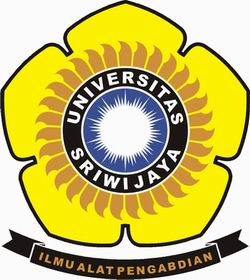 Disusun Oleh : Muhammad Suparman09031181520018SISTEM INFORMASIFAKULTAS ILMU KOMPUTERUNIVERSITAS SRIWIJAYA2017Analisis Webside melalui IP address dengan Visual RoutViva.co.idVIVA.co.id (sebelumnya bernama VIVAnews) adalah portal berita daring yang dikelola oleh PT. Viva Media Baru, anak perusahaan PT Visi Media Asia Tbk yang juga mengelola bisnis penyiaran (antv, tvOne, Sport One, viva+). Situs berita ini diluncurkan pada 2008.Selain memberikan jasa pemberitaan yang dilaporkan oleh wartawan yang bekerja di vivanews, situs ini juga menerima informasi dari pembaca VIVAnews yang berminat melaporkan berita yang mereka anggap penting melalui fitur U-Report. Situs ini juga dibuat untuk dapat diakses melalui telepon seluler, komputer tablet, dan PDA.	Dari IP adress viva.co.id ketika Client  meminta paket data kepada server kemudian mendapatkan balasan ( Reply) oleh server di cek melalui CMD, hops yang  ada  pada  viva.co.id  terdapat 12 hops. Sama halnya ketika di cek pada browser juga terdapat 12 hops . CMDTracert  viva.co.id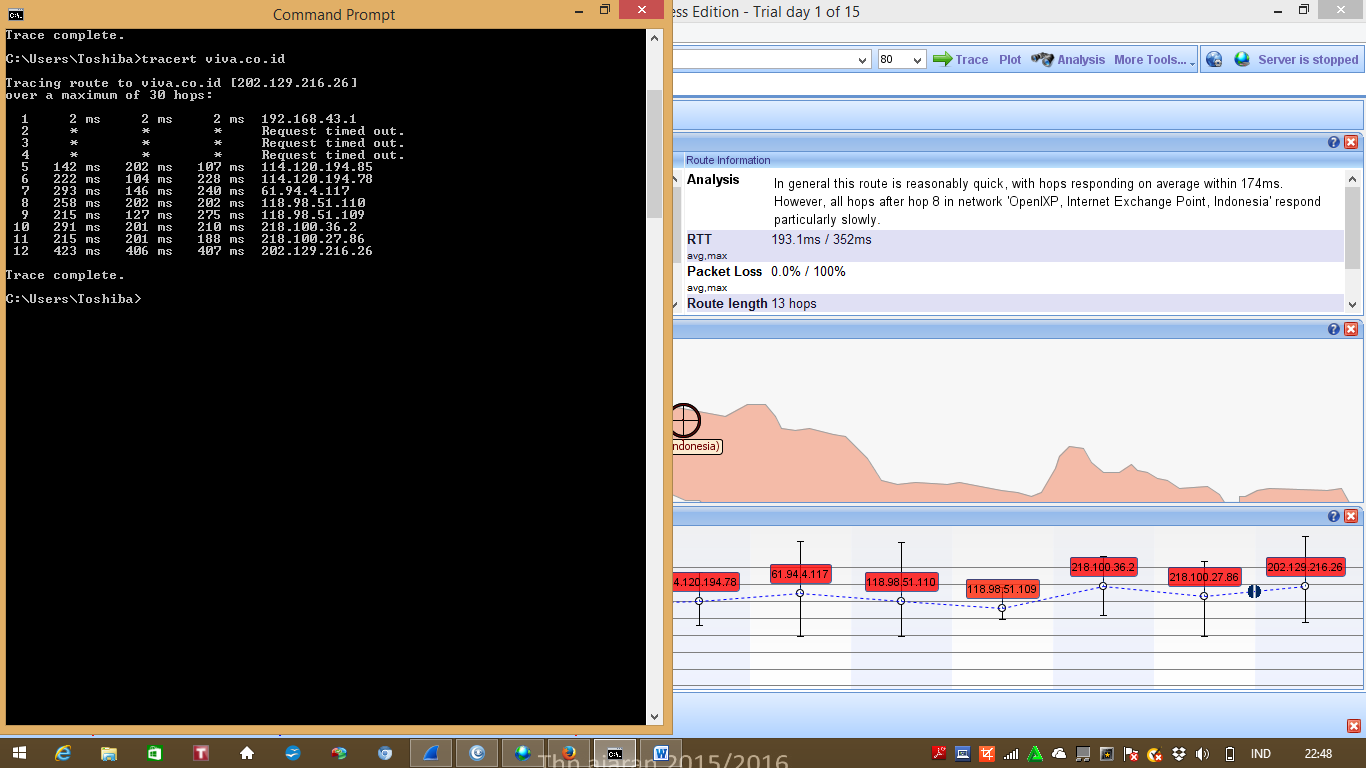 Dari IP adress viva.co.id ini dapat kita simpulkan bahwa semakin lebar pita maka akan semakin banyak  mobil yang mengangkut paket data. Sehingga trafic yang membawa pekt data akan semakin banyak. Browser : viva.co.id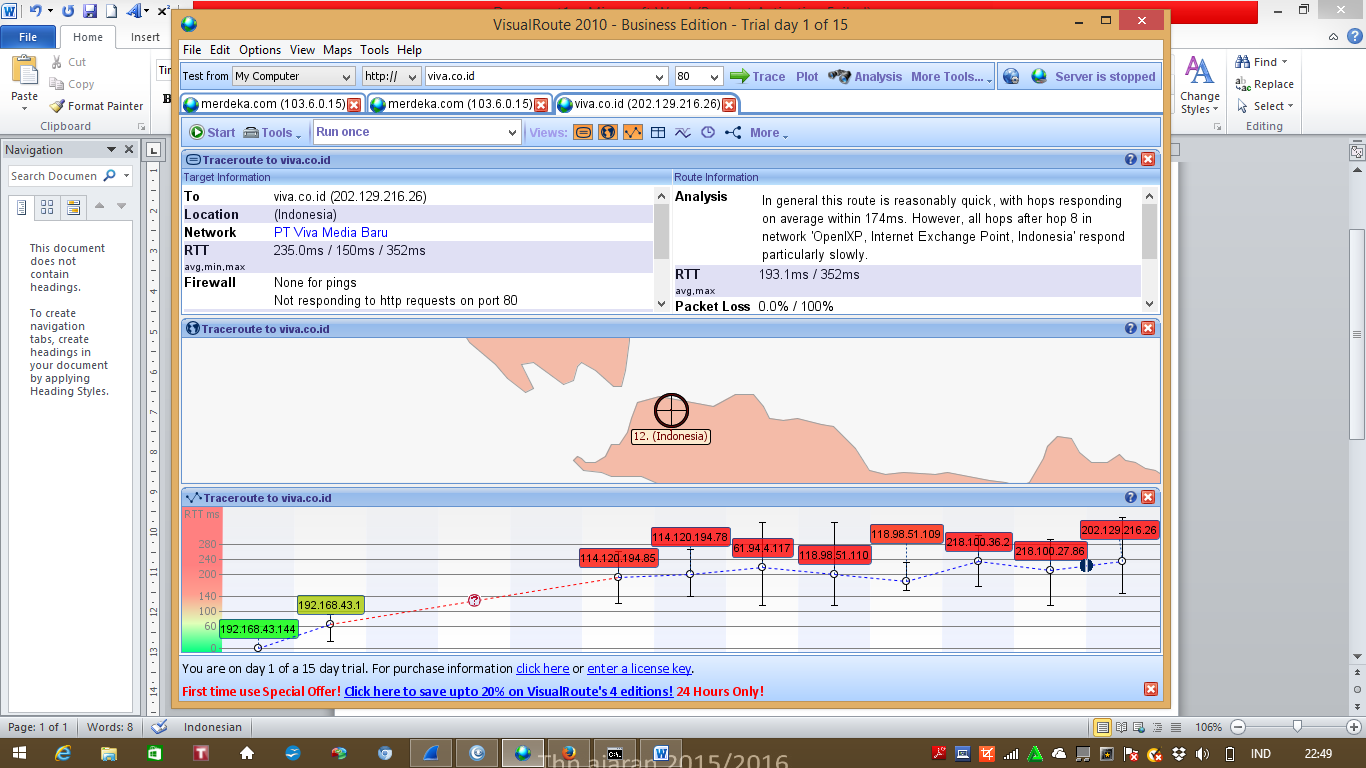 IP adress pada Hops : 192.168.43.144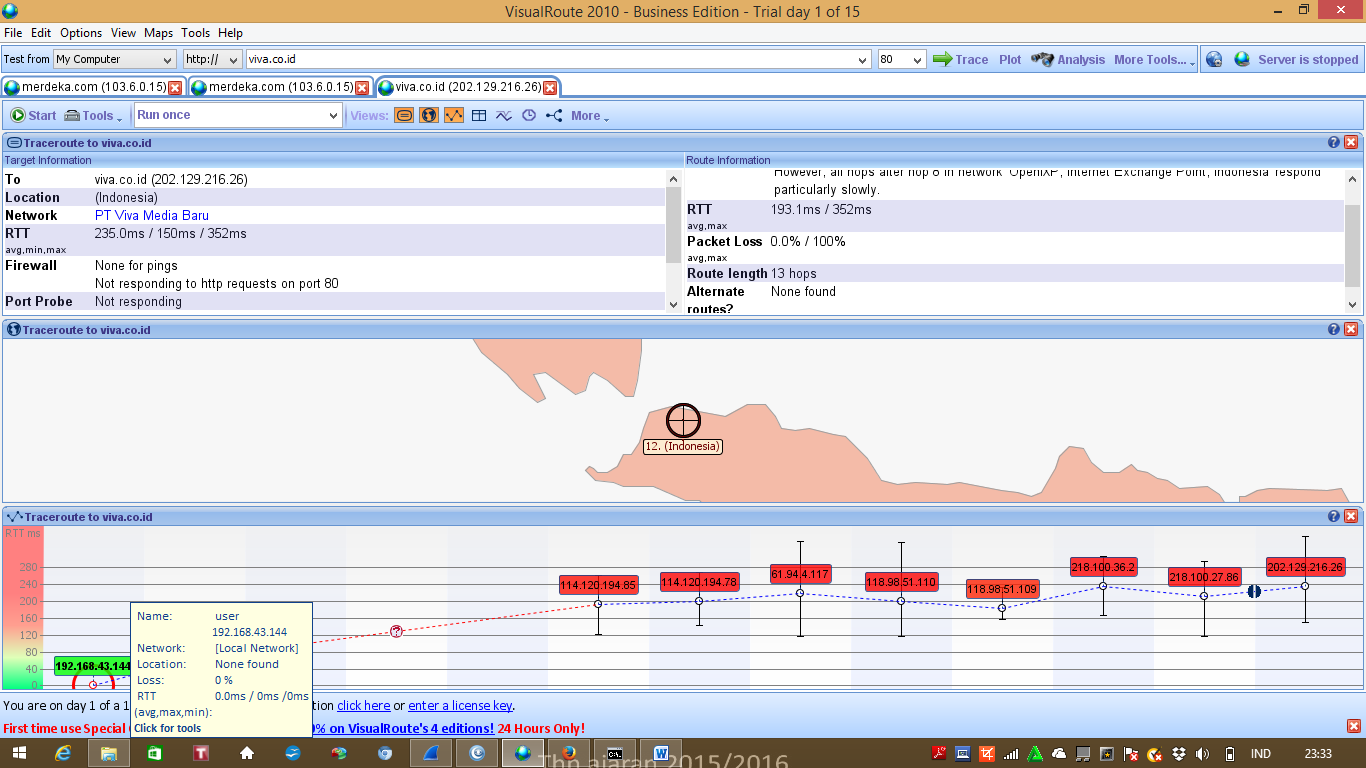 Analisis :Pada IP pertama ini tidak membutuhkan hops untuk mengakses alamat tersebut. IP address pertama ini merupakan IP Komputer client yang saya gunakan untuk mengakses destination sehingga mendapatkan informasi atau data.Network IP address lookup:
Whois query for 192.168.43.144...
Results returned from whois.arin.net:Analisis :Dari hasil tracerout pada IP 192.168.43.1 sebagai yang memberi query dan hasilnya akan whois.arin.net.NetRange:       192.168.0.0 - 192.168.255.255CIDR:           192.168.0.0/16NetName:        PRIVATE-ADDRESS-CBLK-RFC1918-IANA-RESERVEDNetHandle:      NET-192-168-0-0-1Parent:         NET192 (NET-192-0-0-0-0)NetType:        IANA Special UseOriginAS:       Organization:   Internet Assigned Numbers Authority (IANA)RegDate:        1994-03-15Updated:        2013-08-30Analisis :NetRange yang digunakan yaitu dengan menggunakan kelas C serta style dariNetworknya adalah IAIN special Use yaitu Internet Assigned Numbers Authority. Induk dari Networknya yaitu NET192 (NET-192-0-0-0-0)dengan PRIVATE-ADDRESS-CBLK-RFC1918-IANA-RESERVED yang diregistrasi pada 1994-03-15 dan di update pada 2013-08-30.OrgName:        Internet Assigned Numbers AuthorityOrgId:          IANAAddress:        12025 Waterfront DriveAddress:        Suite 300City:           Los AngelesStateProv:      CAPostalCode:     90292Country:        USRegDate:        Updated:        2012-08-31Ref:            https://whois.arin.net/rest/org/IANAAnalisis :IANA beralamat di 12025 Waterfront Drive, Suite 300, Los AngelesDengan kode post 90292.IP adress pada Hops : 192.168.43.1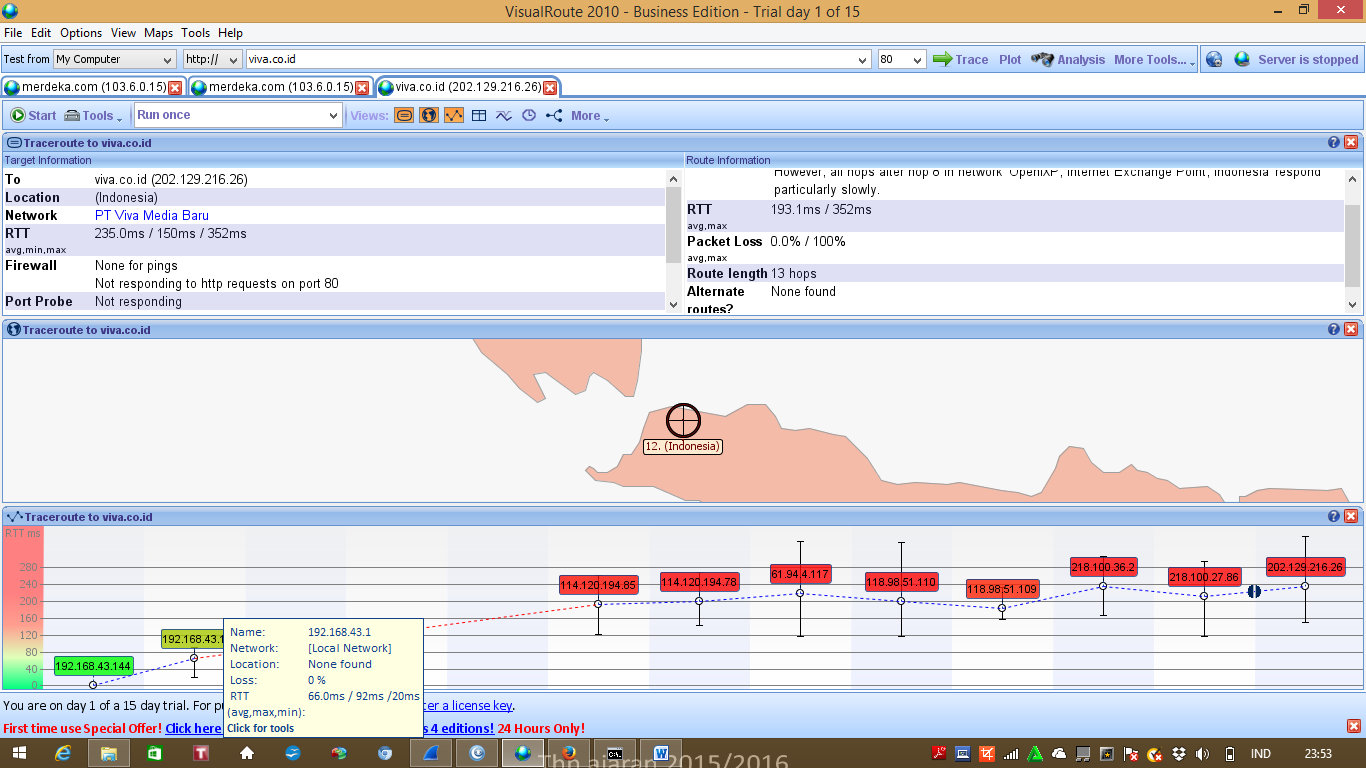 Network IP address lookup:
Whois query for 192.168.43.1...
Results returned from whois.arin.net:Analisis :Untuk mengakses IP address kedua ini membutuhkan 1 hops, karena mengakses jaringan lokal.IP adress pada Hops : 114.120.194.85 ( Hope ke-3)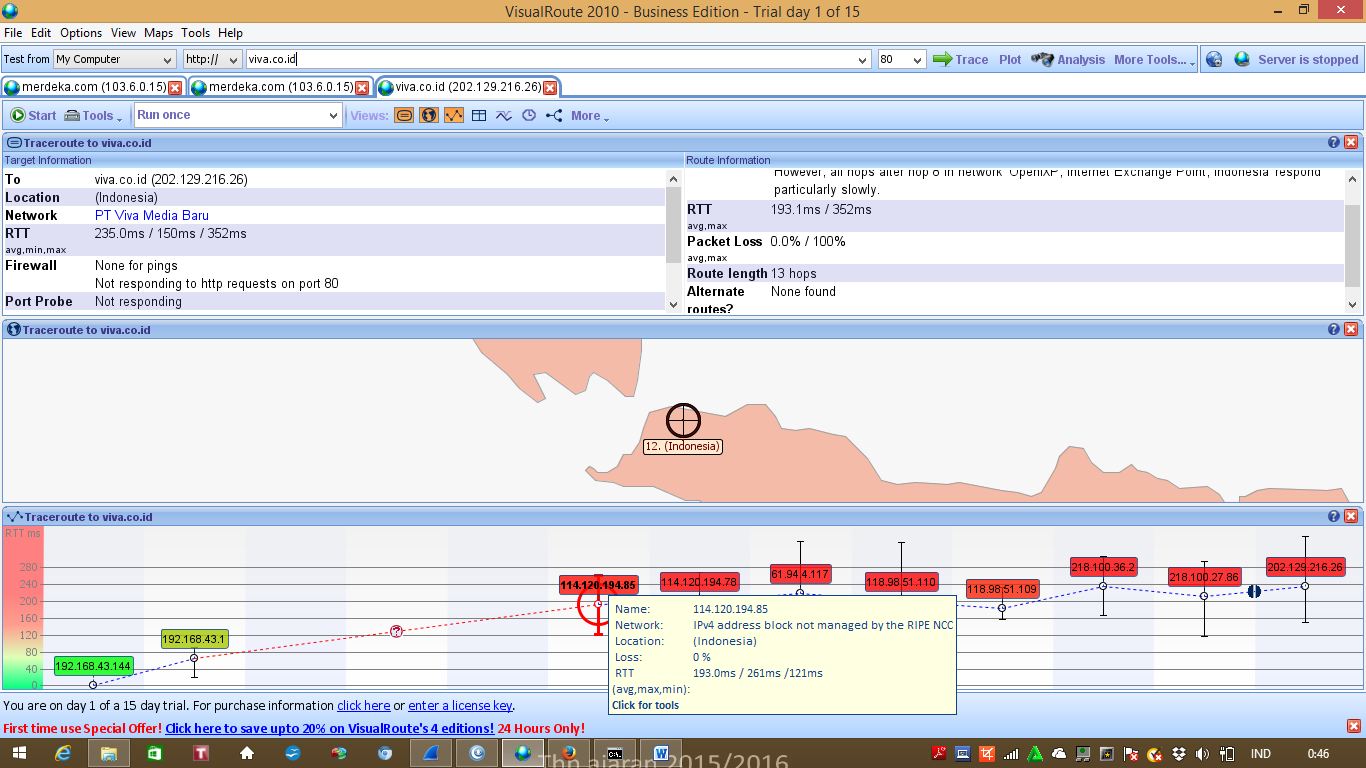 Network IP address lookup:
Whois query for 114.120.194.85...
Results returned from whois.arin.net: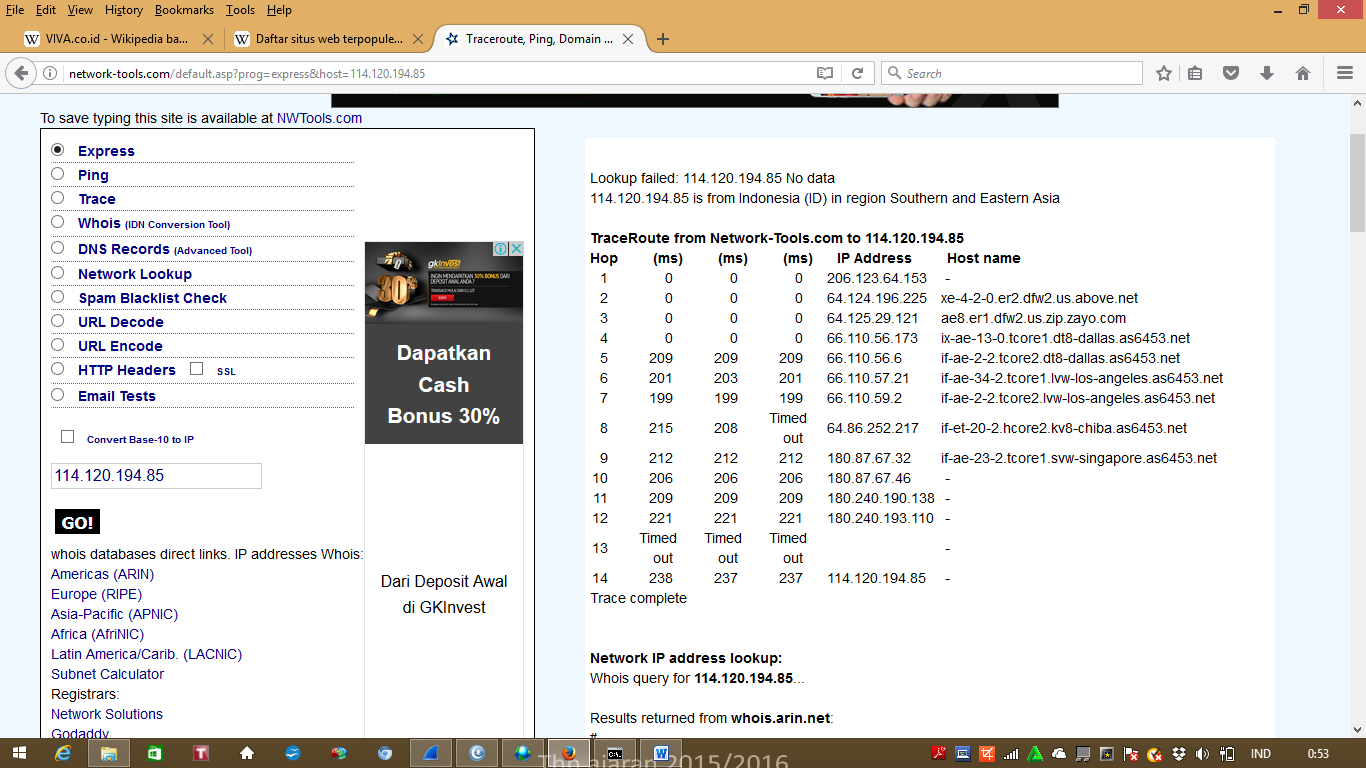 Analisis : Berdasarkan Tracerout pada IP address 114.120.194.85 terdapat 14 hops.IP adress pada Hops : 114.120.194.78 ( Hope ke-4)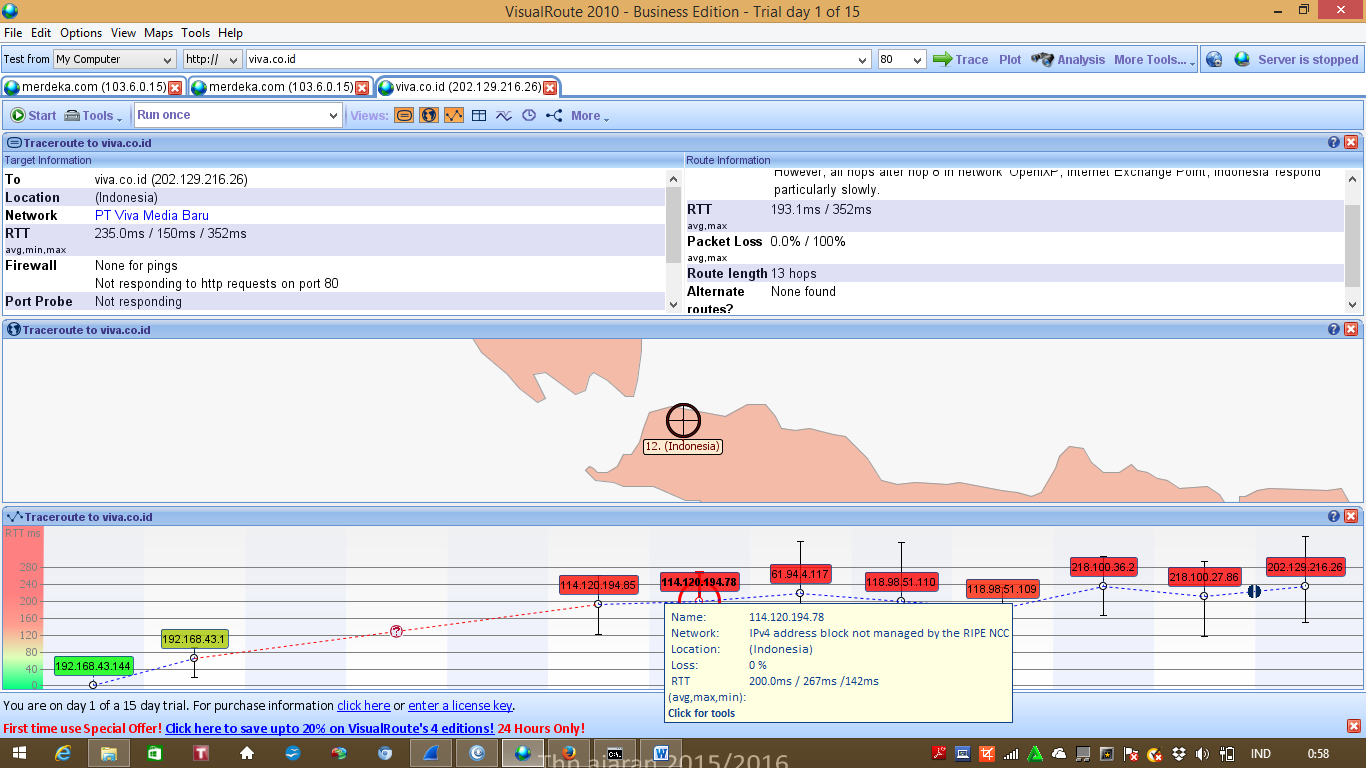 Network IP address lookup:
Whois query for 114.120.194.78...
Results returned from whois.arin.net: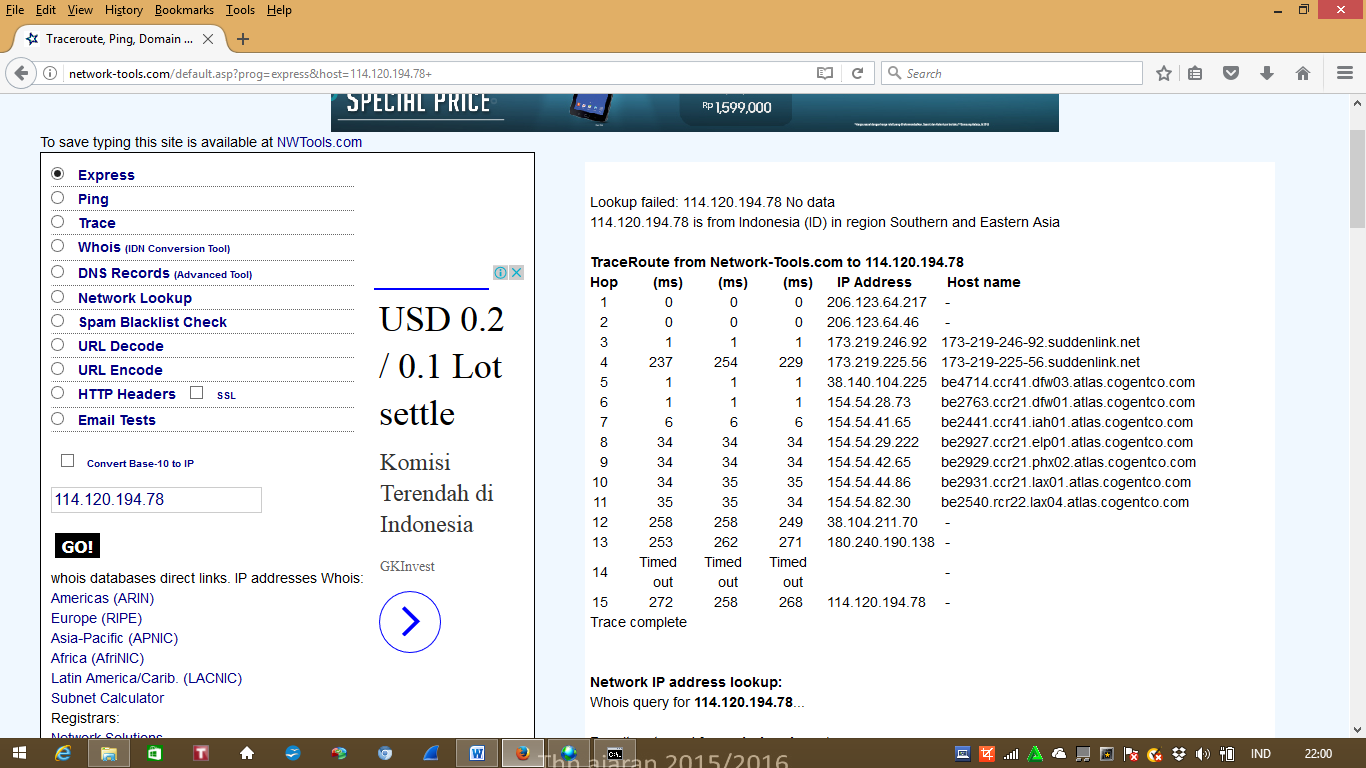 Analisis :Berdasarkan Tracerout pada IP address 114.120.194.85 terdapat 15 hops.NetRange:       114.0.0.0 - 114.255.255.255CIDR:           114.0.0.0/8NetName:        APNIC-114NetHandle:      NET-114-0-0-0-1Parent:          ()NetType:        Allocated to APNICOriginAS:       Organization:   Asia Pacific Network Information Centre (APNIC)RegDate:        2007-10-29Updated:        2010-07-30Analisis :NetRange yang digunakan yaitu dengan menggunakan kelas C serta style dariNetworknya adalah Allocated to APNIC dengan net name APNIC-114 yang digunakan pada 2007-10-29 dan di update pada tanggal 2010-07-30IP adress pada Hops : 61.94.4.117 ( Hope ke-5)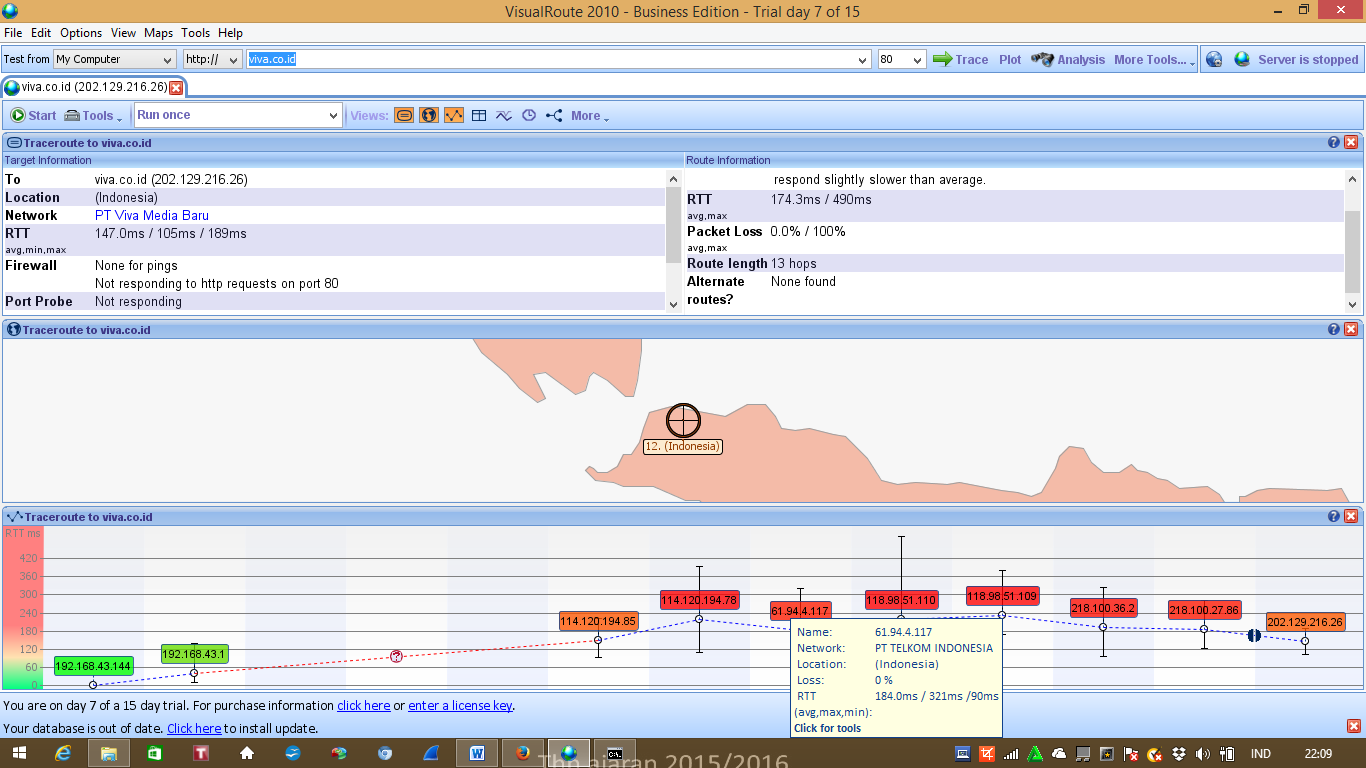 Tracerout yang dihasilkan dari IP Address ini adalah sebagai berikut, yaitu terdapat 15 hops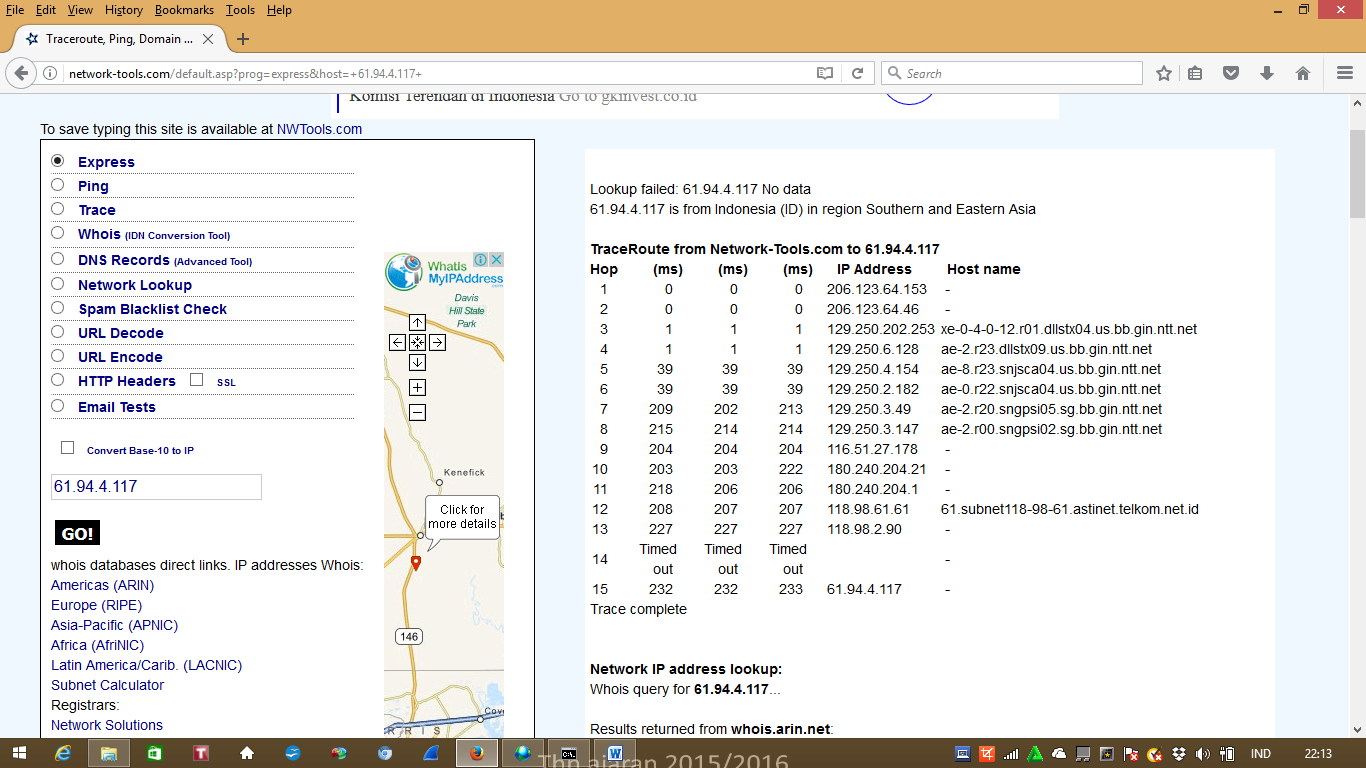 NetRange:       61.0.0.0 - 61.255.255.255CIDR:           61.0.0.0/8NetName:        APNIC3NetHandle:      NET-61-0-0-0-1Parent:          ()NetType:        Allocated to APNICOriginAS:       Organization:   Asia Pacific Network Information Centre (APNIC)RegDate:        1997-04-25Updated:        2010-07-30Analisis : NatRange nya yaitu 61.0.0.0 - 61.255.255.255, Netname nya APNIC3 dengan type Allocated to APNIC di RegDate pada tanggal 25 -04- 1997 dan di Update pada 30-07-2010OrgName:        Asia Pacific Network Information CentreOrgId:          APNICAddress:        PO Box 3646City:           South BrisbaneStateProv:      QLDPostalCode:     4101Country:        AURegDate:        Updated:        2012-01-24Ref:            https://whois.arin.net/rest/org/APNICReferralServer:  whois://whois.apnic.netResourceLink:  http://wq.apnic.net/whois-search/static/search.htmlDi update lagi pada 24 januari 2012OrgAbuseHandle: AWC12-ARIN Nama OrangnyaOrgAbuseName:   APNIC Whois ContactOrgAbusePhone:  +61 7 3858 3188 No hp atau kontak yang memiliki IP addressnyaOrgAbuseEmail:  search-apnic-not-arin@apnic.net email pemilikOrgAbuseRef:    https://whois.arin.net/rest/poc/AWC12-ARINIP adress pada Hops : 118.98.51.110 ( Hope ke-6)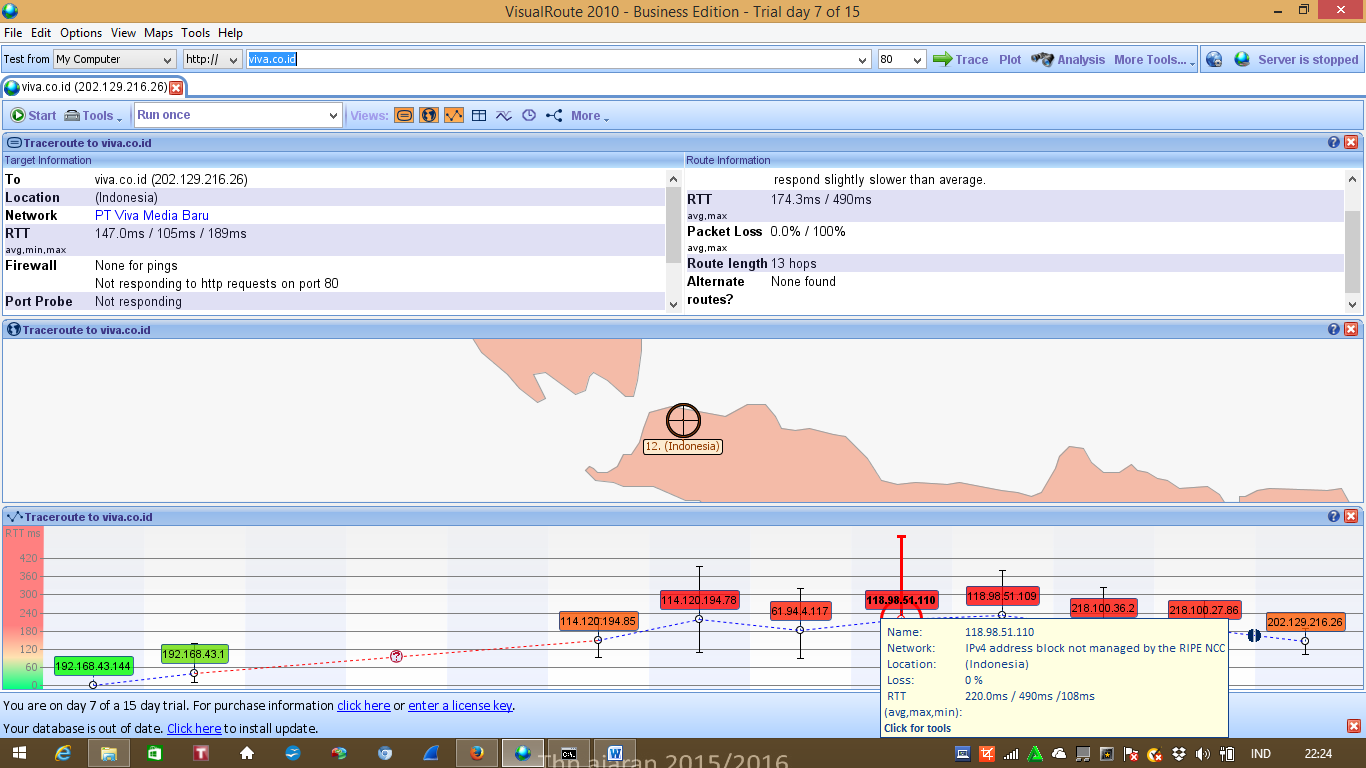 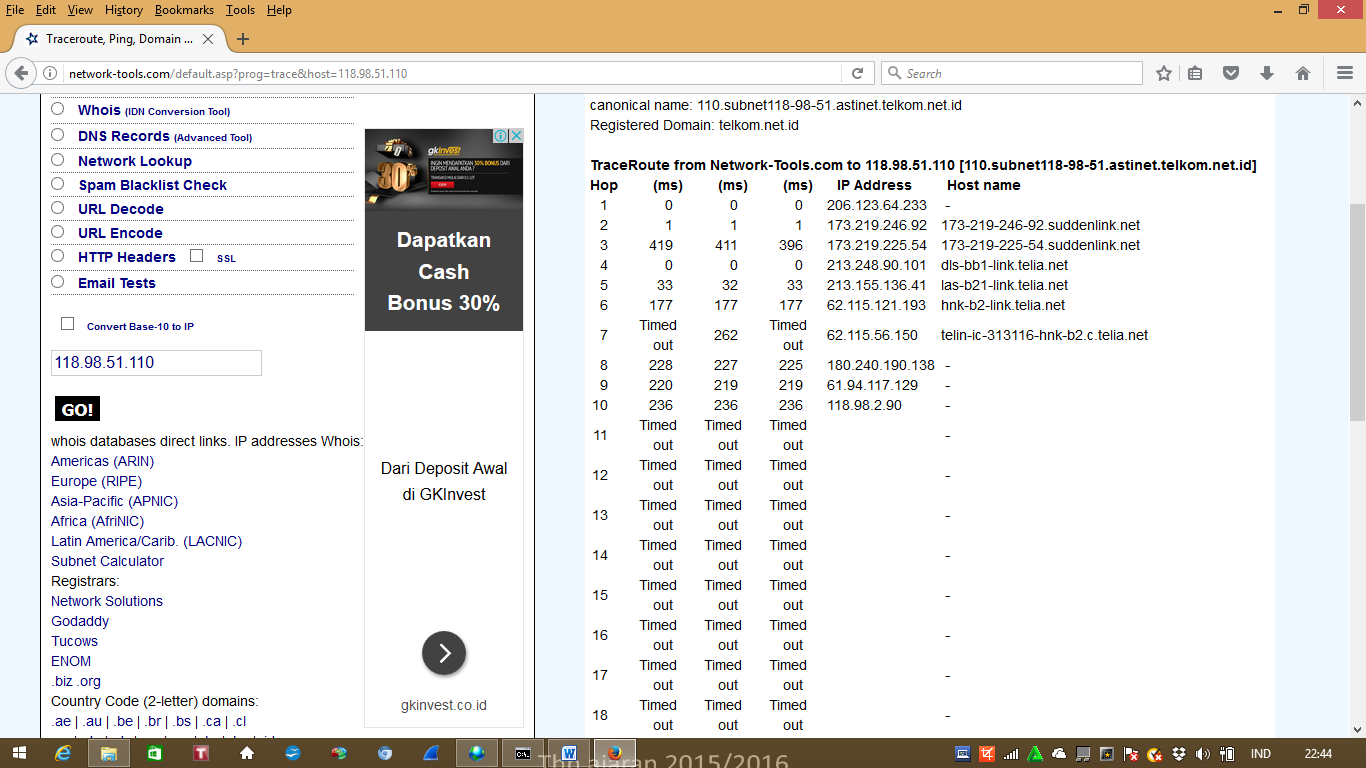 oiuytraAnalisis : Dari traceroout diatas terdapat 10 Hops pada IP address tersebut.IP adress pada Hops : 118.98.51.109 ( Hope ke-7)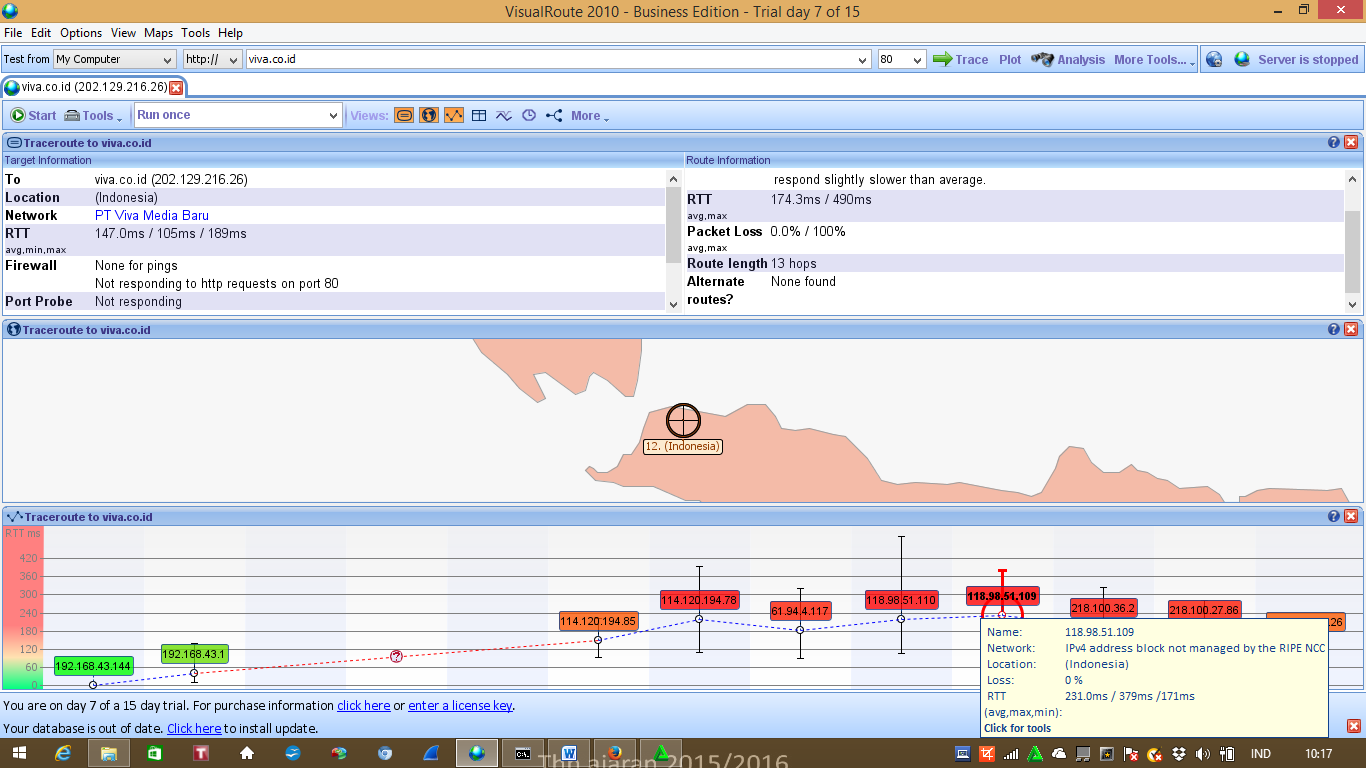 Pada IP address ketujuh ini, terdapat beberapa hops untuk menuju viva.co.id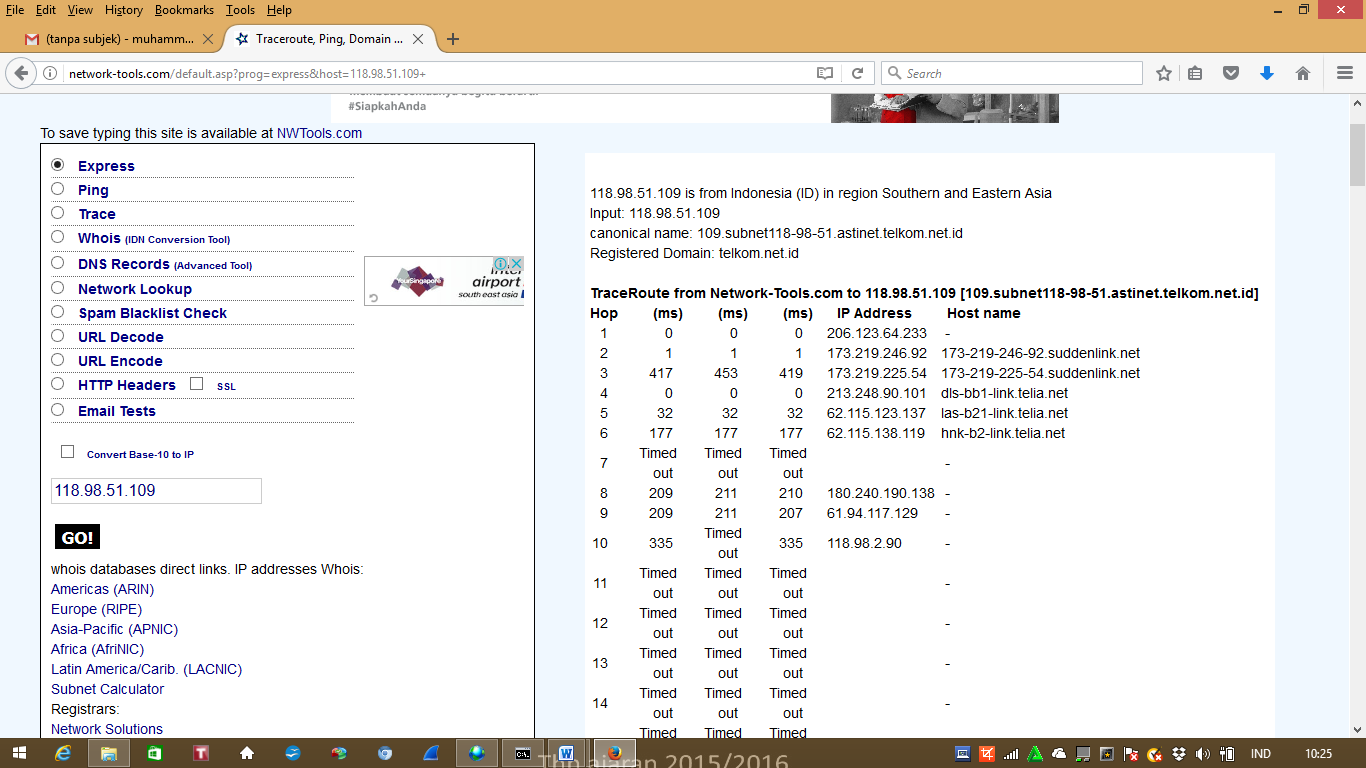 	IP adress pada Hops : 218.100.36.2 ( Hope ke-8)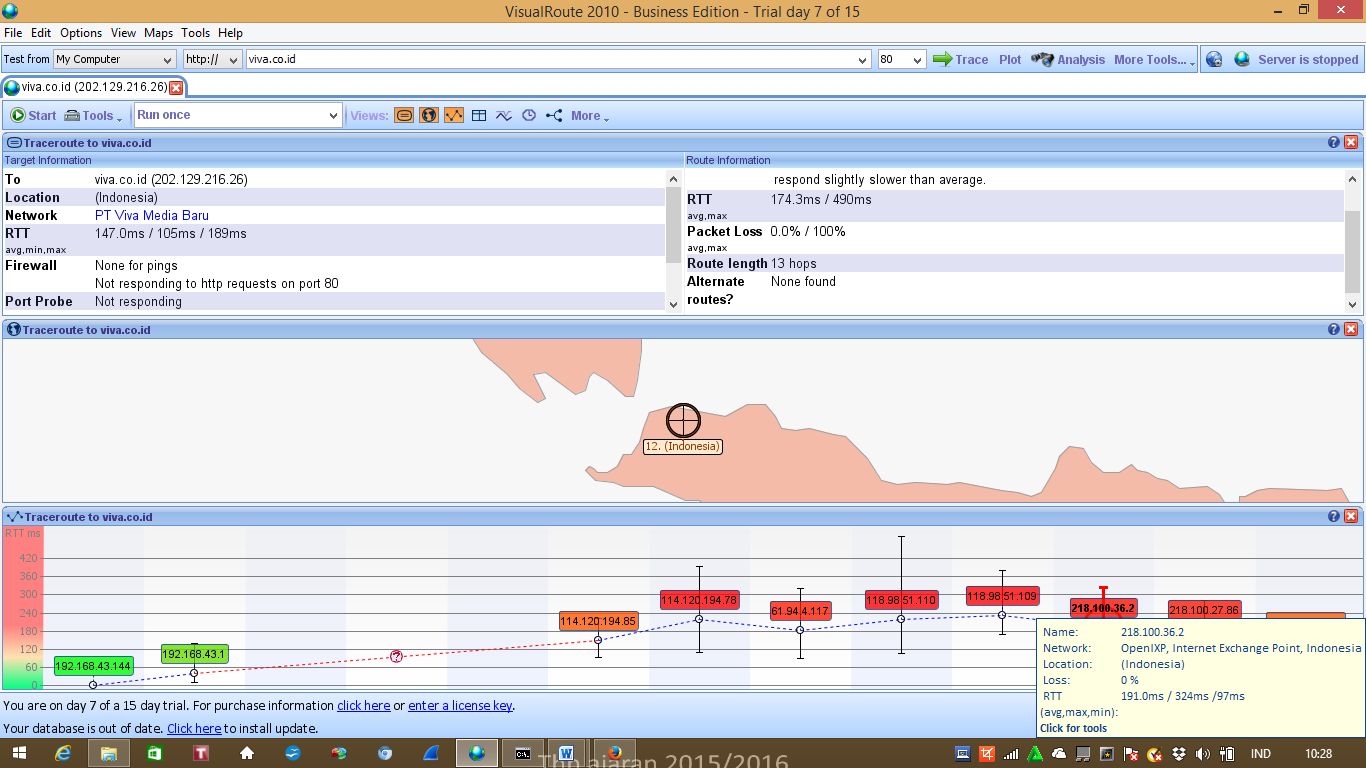 Pada IP address 218.100.36.2 ini   Domain Name: OPENIXP.NET   Registrar: NETEARTH ONE INC. D/B/A NETEARTH   Sponsoring Registrar IANA ID: 1005   Whois Server: whois.advancedregistrar.com   Referral URL: http://www.netearthone.com   Name Server: ALDERAN.THE.NET.ID   Name Server: ENDOR.THE.NET.ID   Status: clientTransferProhibited https://icann.org/epp#clientTransferProhibited   Updated Date: 01-aug-2016   Creation Date: 22-aug-2005   Expiration Date: 22-aug-2017	IP adress pada Hops : 218.100.27.86 ( Hope ke-9)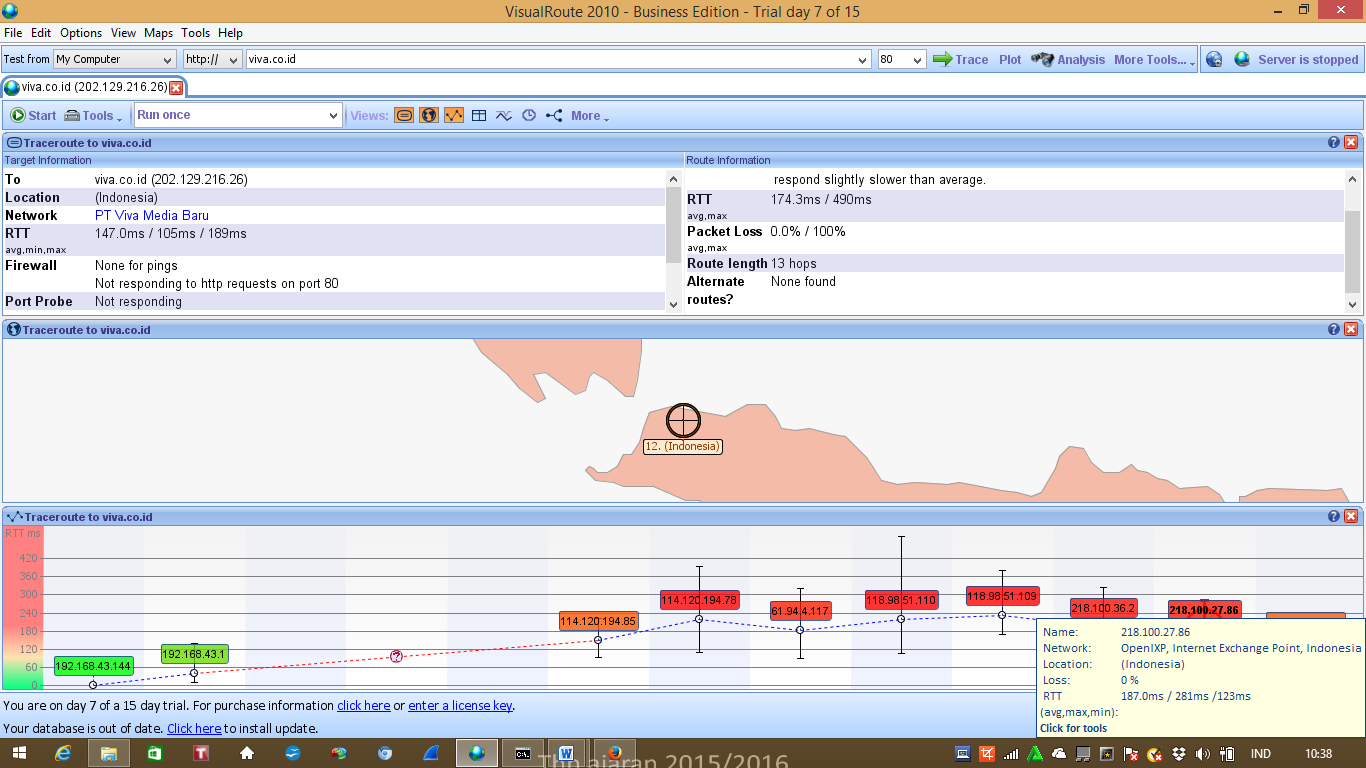 218.100.27.86 is from Indonesia (ID) in region Southern and Eastern Asia
Input: 218.100.27.86
canonical name: viva.openixp.net
Registered Domain: openixp.net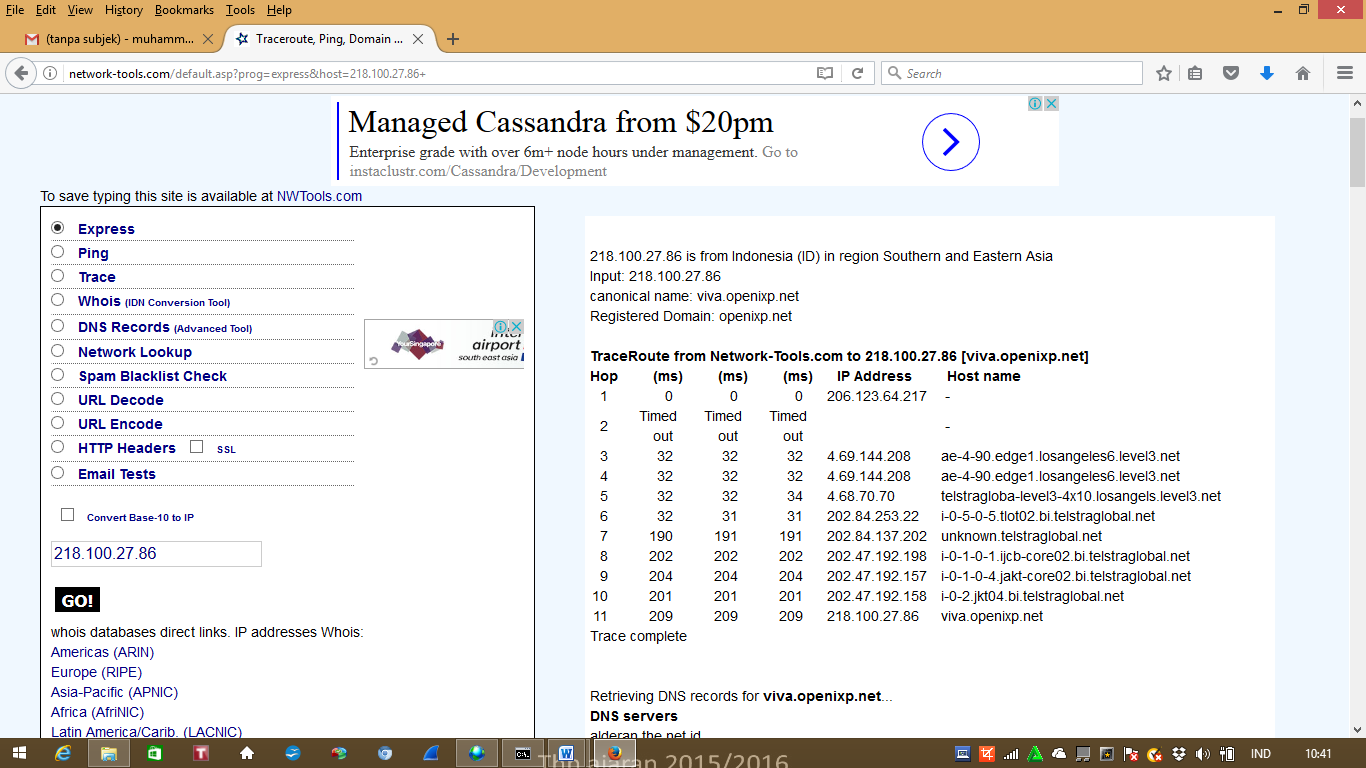 Pada IP address ke 9 ini terdapat 11 hops dan membutuhkan waktu yang relatif lama untuk sampai dari server ke destination. Domain yang digunakan openixp.netDomain Name: OPENIXP.NET   Registrar: NETEARTH ONE INC. D/B/A NETEARTH   Sponsoring Registrar IANA ID: 1005   Whois Server: whois.advancedregistrar.com   Referral URL: http://www.netearthone.com   Name Server: ALDERAN.THE.NET.ID   Name Server: ENDOR.THE.NET.ID   Status: clientTransferProhibited https://icann.org/epp#clientTransferProhibited   Updated Date: 01-aug-2016   Creation Date: 22-aug-2005   Expiration Date: 22-aug-2017IP adress pada Hops : 202.129.216.26 ( Hope ke-10)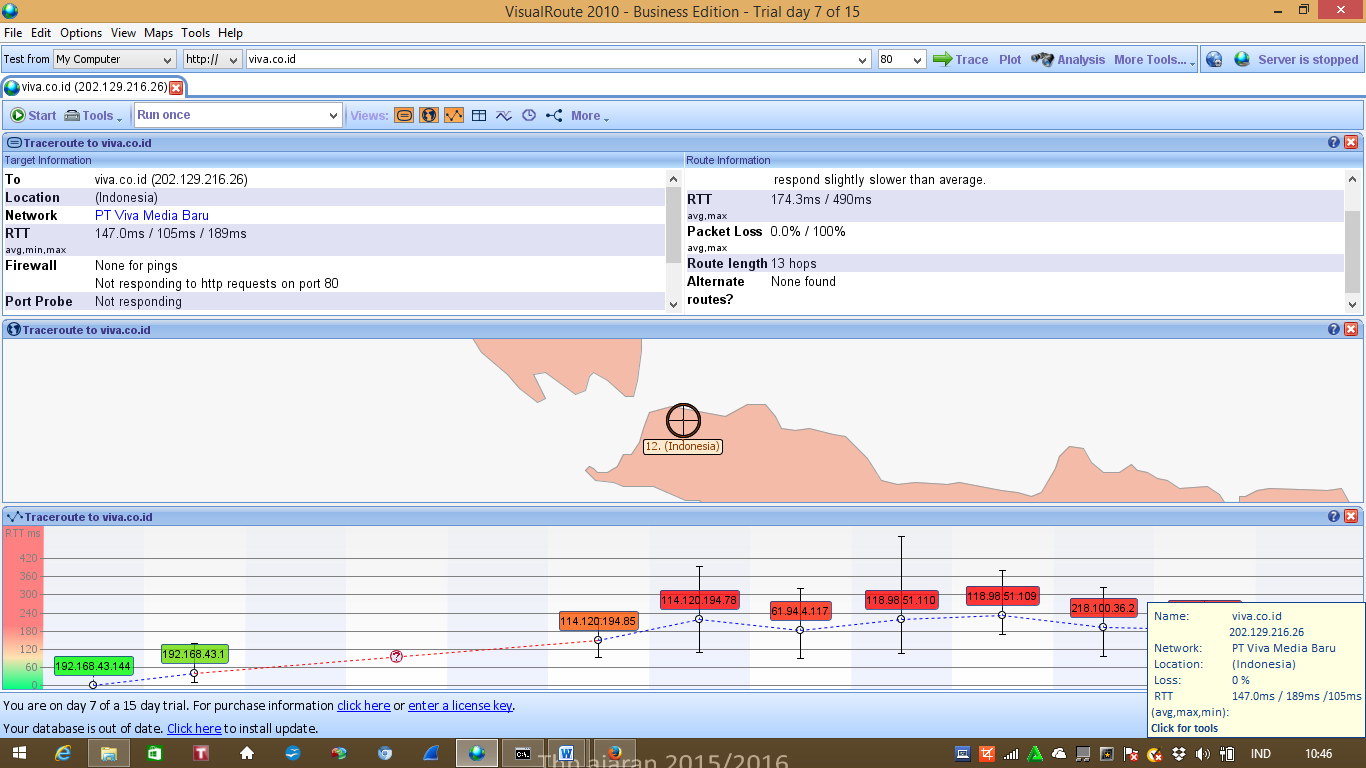 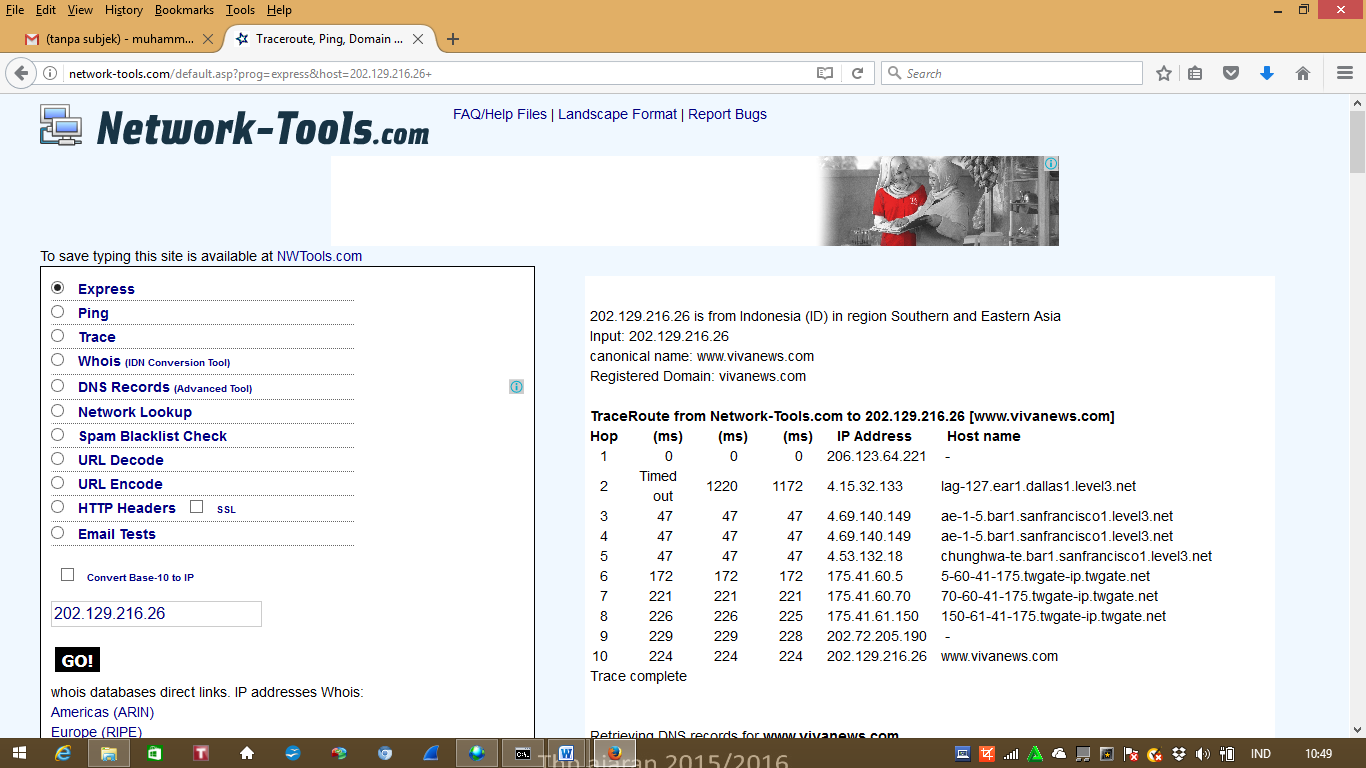 Pada IP address 202.129.216.26 ini terdapat 10 hops untuk bisa memperolah data di viva.co.id.   Domain Name: VIVANEWS.COM   Registrar: NETWORK SOLUTIONS, LLC.   Sponsoring Registrar IANA ID: 2   Whois Server: whois.networksolutions.com   Referral URL: http://networksolutions.com   Name Server: DNS1.VIVANEWS.COM   Name Server: DNS2.VIVANEWS.COM   Name Server: DNS3.VIVANEWS.COM   Name Server: DNS4.VIVANEWS.COM   Status: clientTransferProhibited           https://icann.org/epp#clientTransferProhibited   Updated Date: 18-dec-2014   Creation Date: 09-mar-2004   Expiration Date: 09-mar-2020Bang Mandiri( bankmandiri.co.id )Mengecek dengan CMD dan ternyata terdapat 14 hops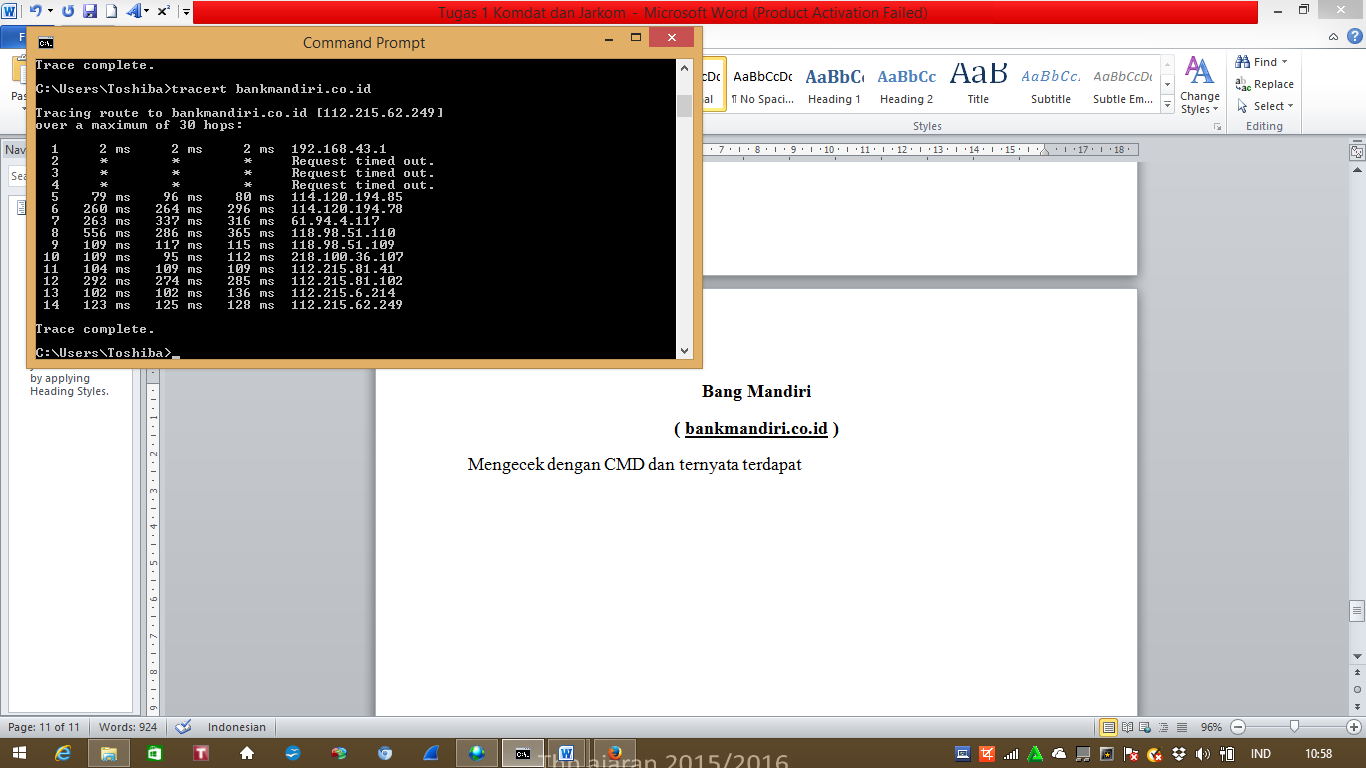 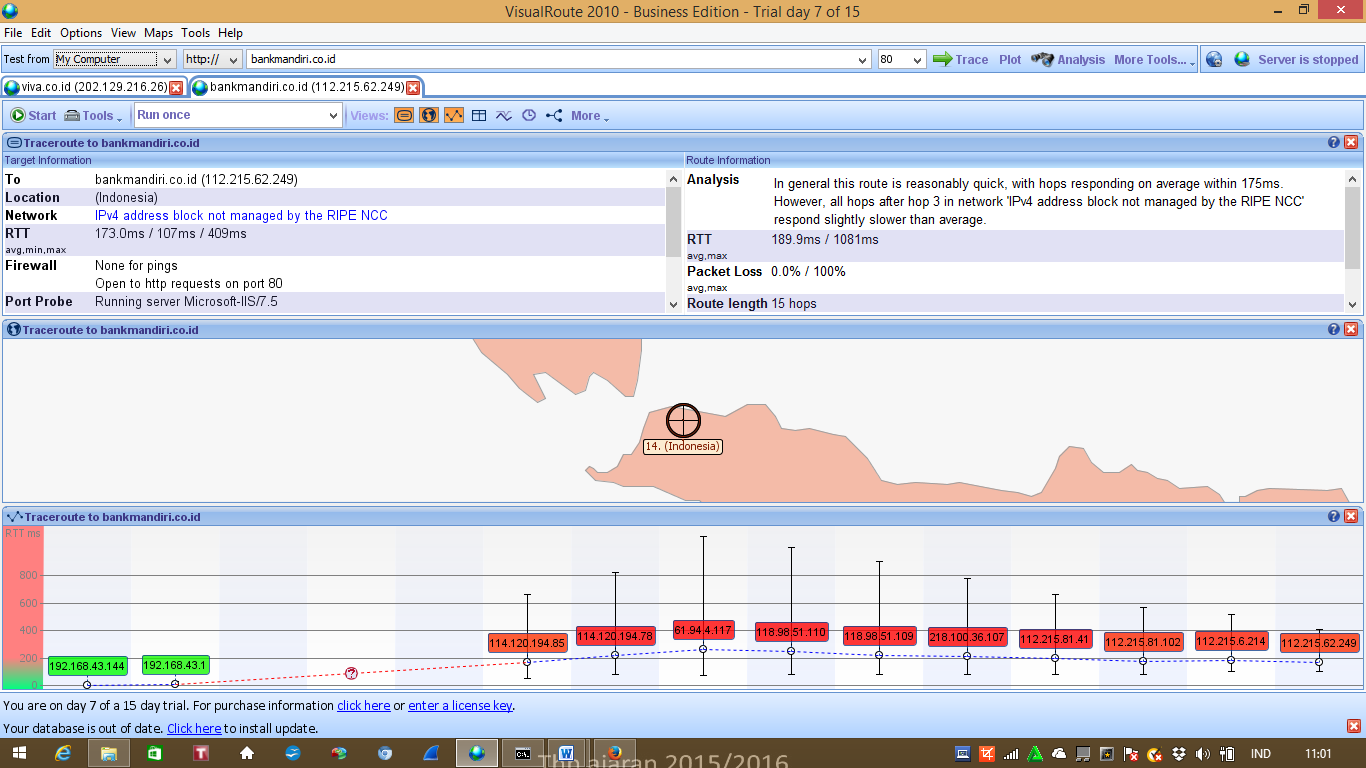 	Dari IP adress bankmandiri.co.id  ketika Client  meminta paket data kepada server kemudian mendapatkan balasan ( Reply) oleh server di cek melalui CMD, hops yang  ada  pada  bankmandiri.co.id  terdapat 14 hops.. Dari IP adress bankmandiri.co.id  ini dapat kita simpulkan bahwa semakin lebar pita maka akan semakin banyak  mobil yang mengangkut paket data. Sehingga trafic yang membawa pekt data akan semakin banyak. 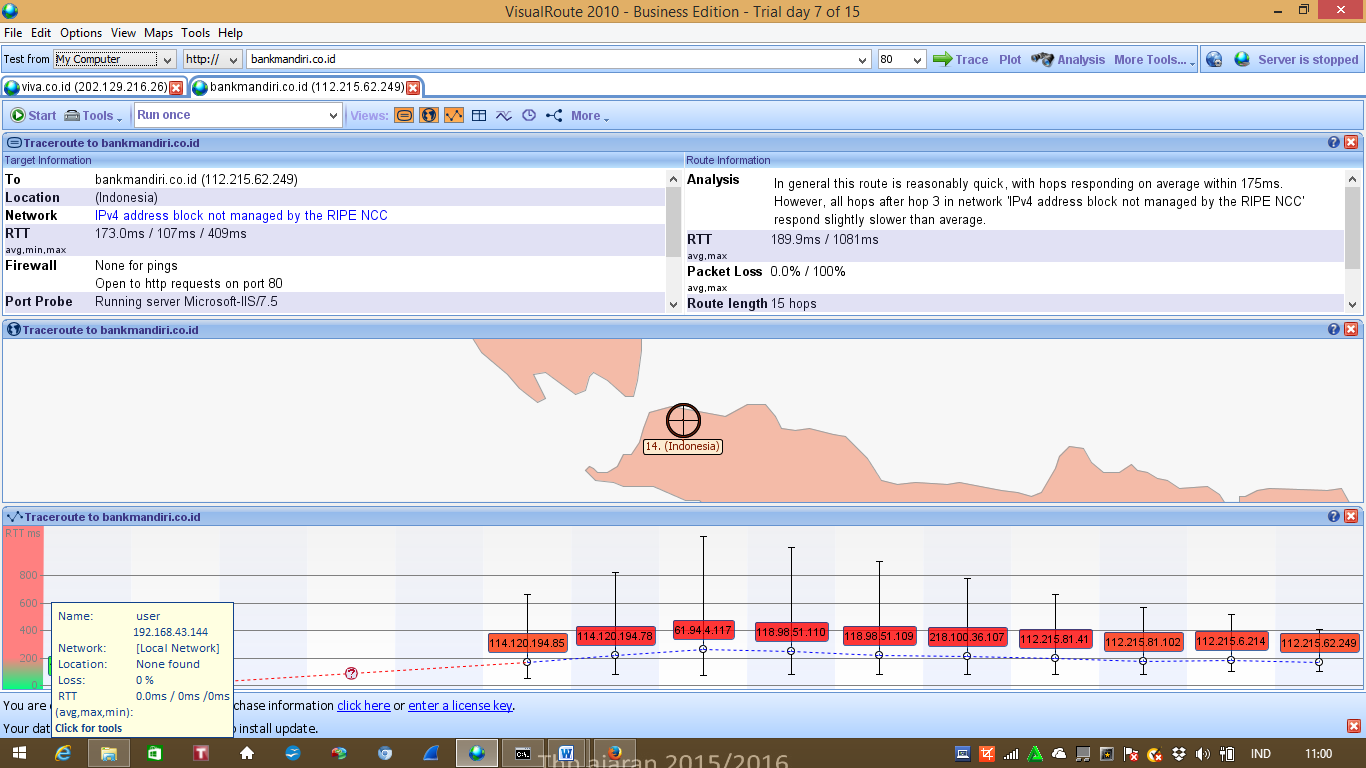 IP address pertamaMerupakan IP address laptop saya dan IP setiap laptop itu berbeda-beda.Ip address kedua yaitu 192.168.43.1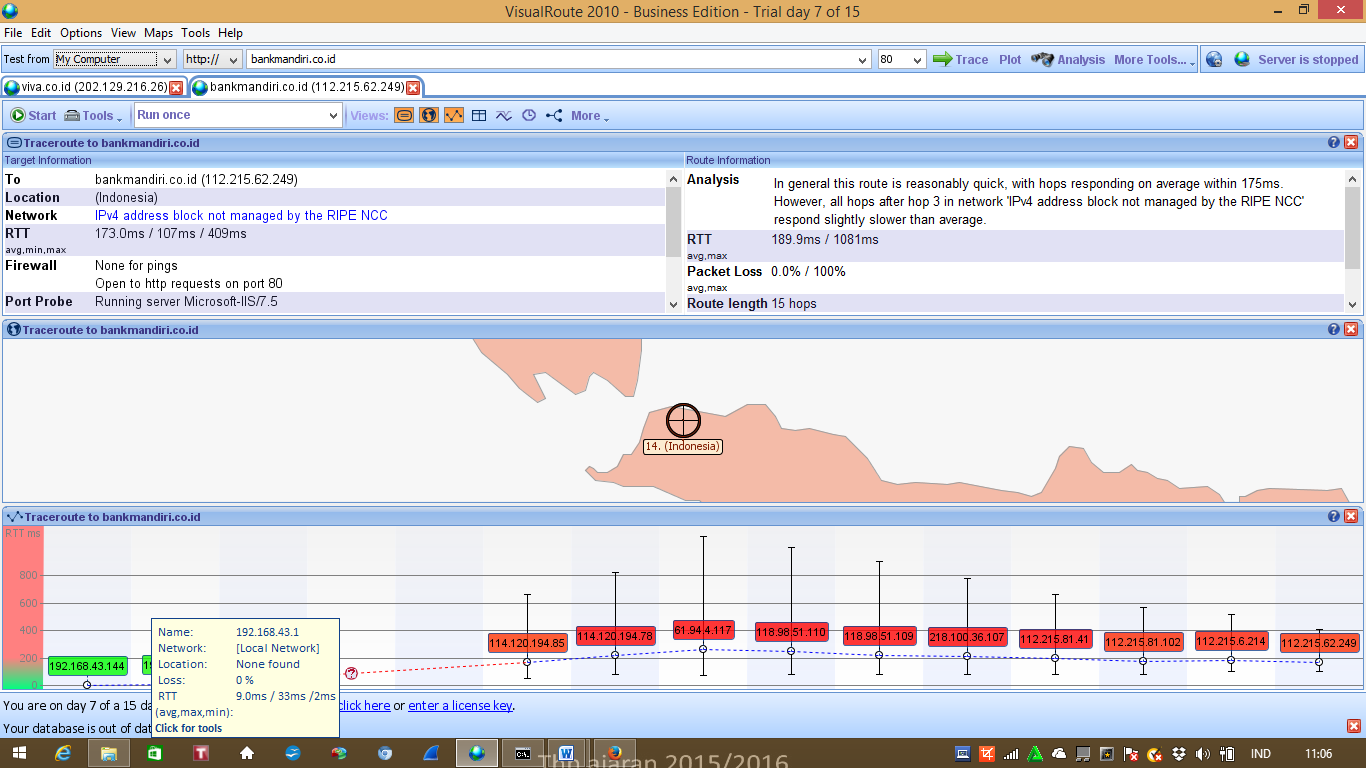 Network IP address lookup:
Whois query for 192.168.43.1...
Results returned from whois.arin.net:NetRange:       192.168.0.0 - 192.168.255.255CIDR:           192.168.0.0/16NetName:        PRIVATE-ADDRESS-CBLK-RFC1918-IANA-RESERVEDNetHandle:      NET-192-168-0-0-1Parent:         NET192 (NET-192-0-0-0-0)NetType:        IANA Special UseOriginAS:       Organization:   Internet Assigned Numbers Authority (IANA)RegDate:        1994-03-15Updated:        2013-08-30 diupdateIP address 114.120.194.85 pada hops ketiga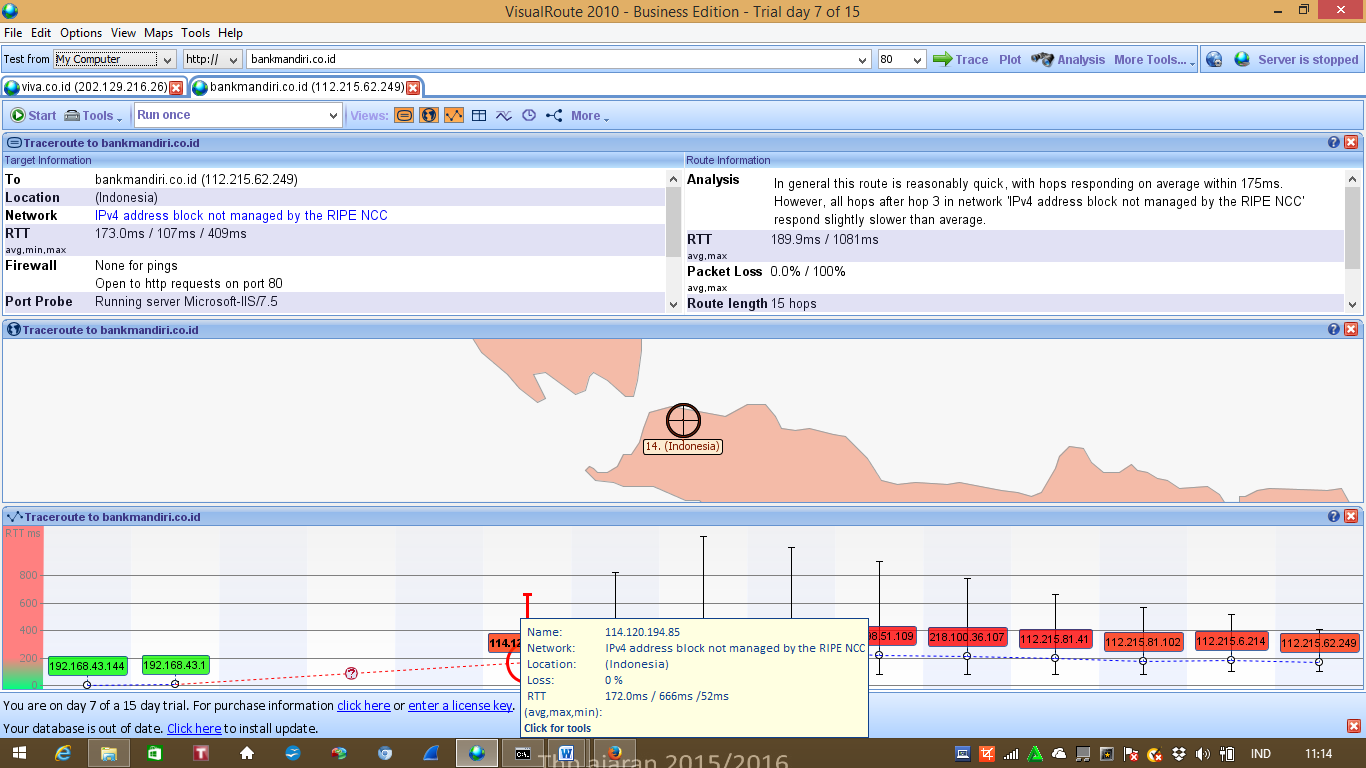 	Pada IP address iniwaktu yang dibutuhkan user agar data sampai yaitu 172.0 ms.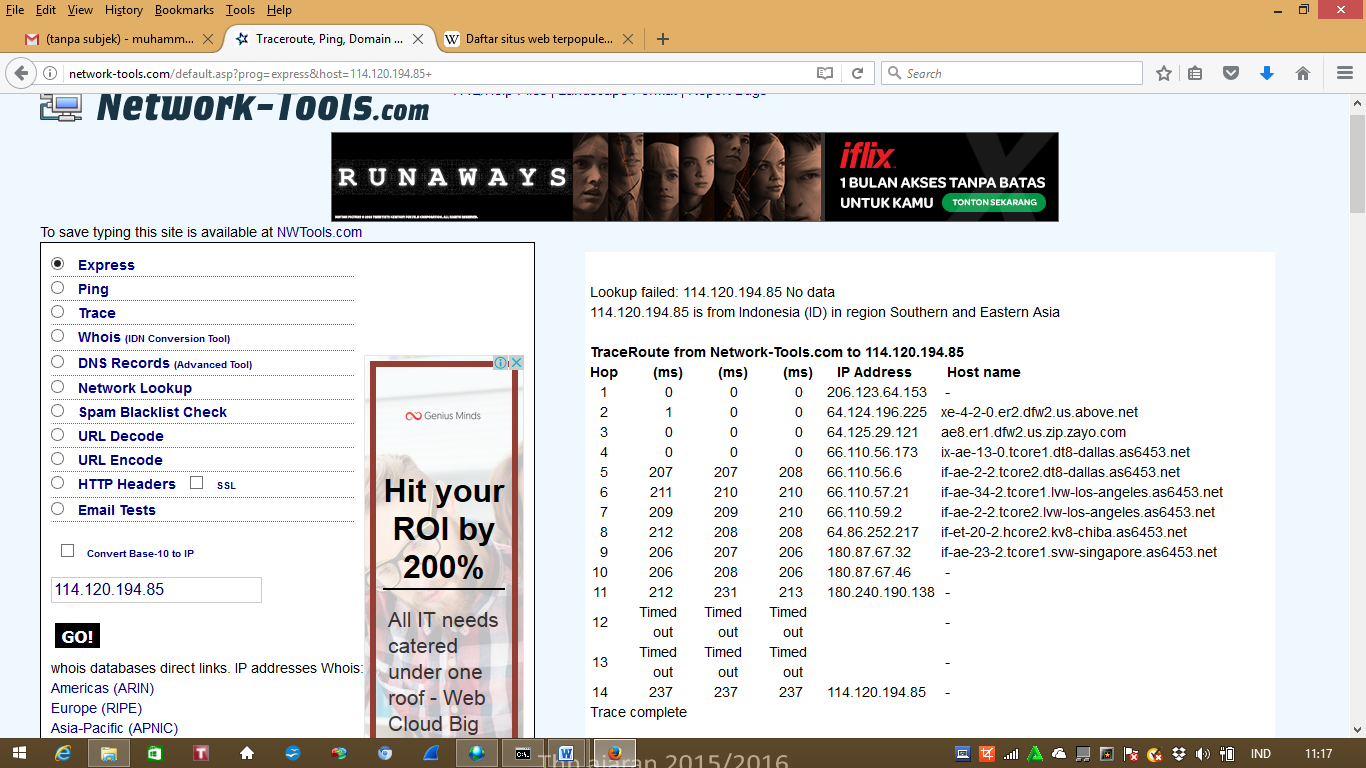 IP address 114.120.194.78 pada hops keempat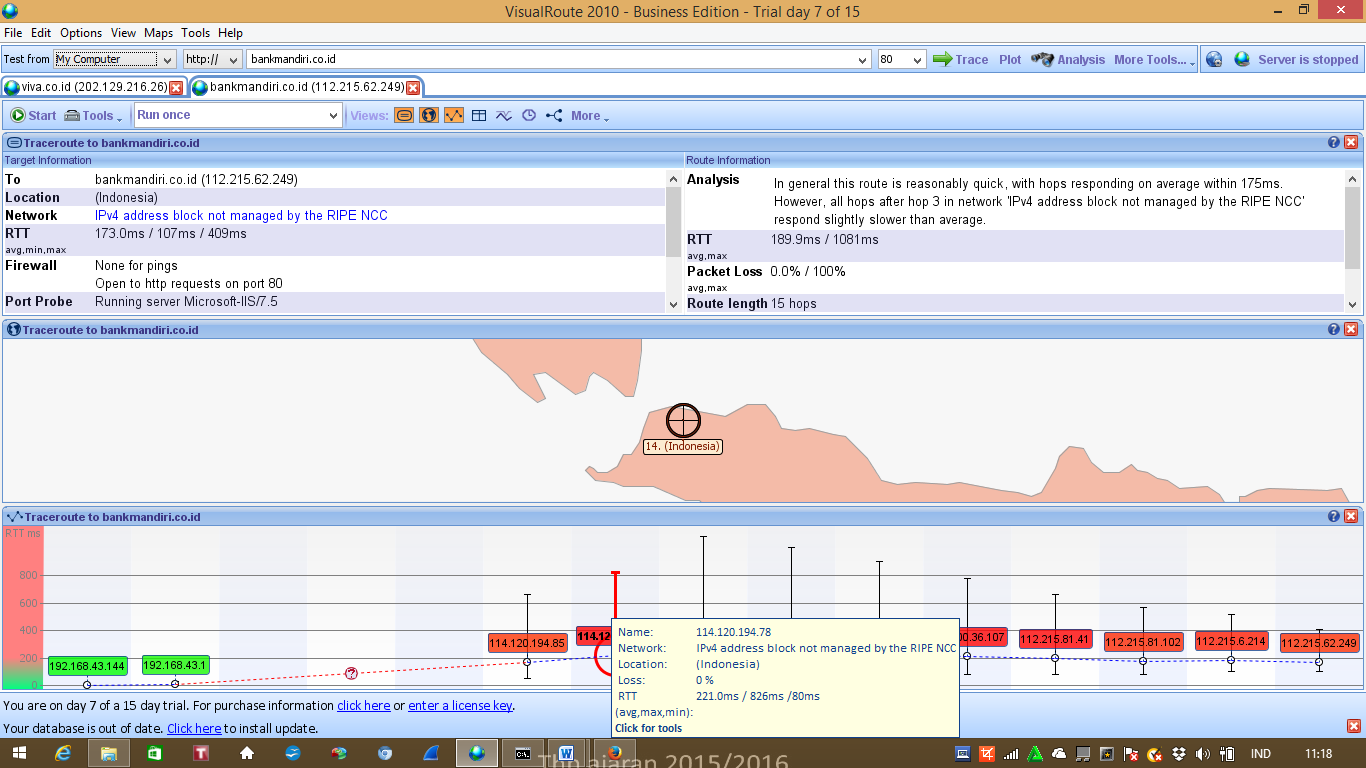 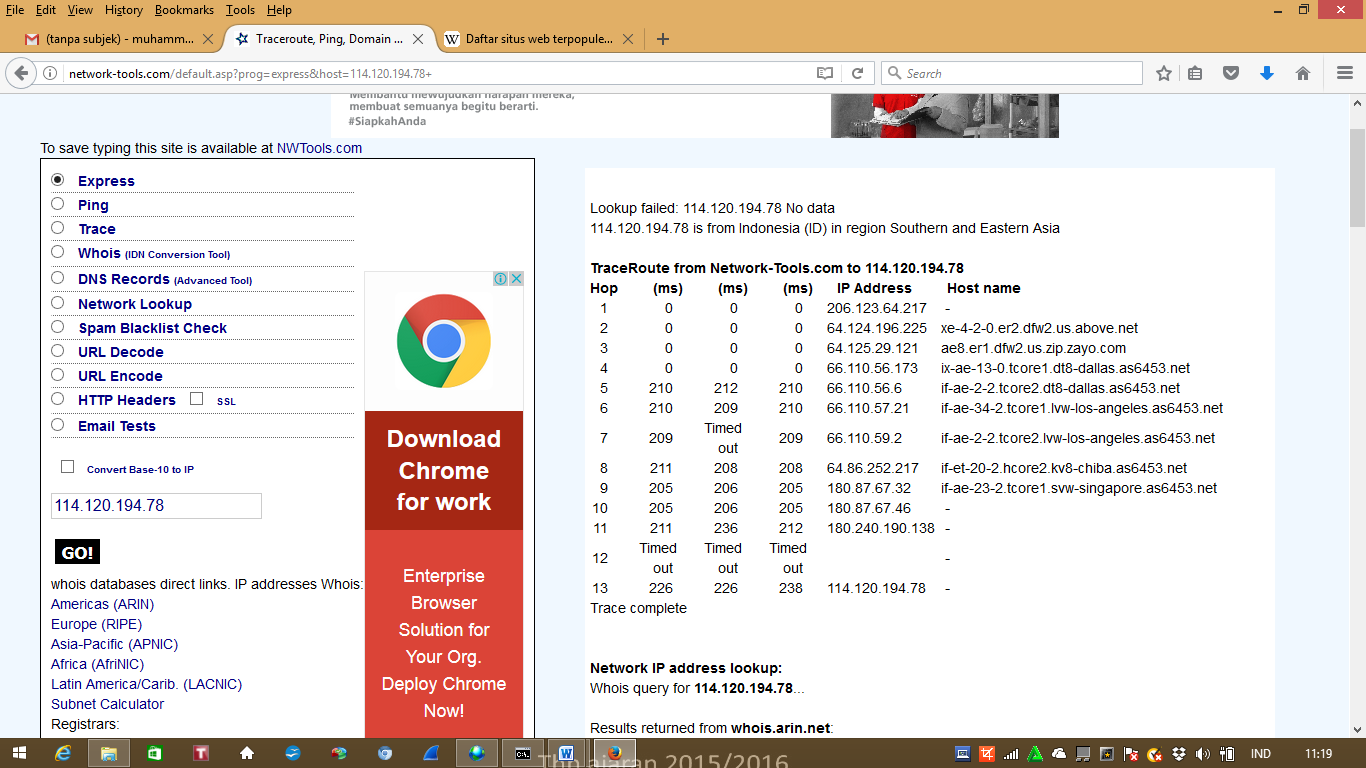 Pada IP address ini waktu yang dibutuhkan user agar data sampai yaitu 221.0 ms, dengan 13 hops agar data sampai ke user.IP address 61.94.4.117 pada hops kelima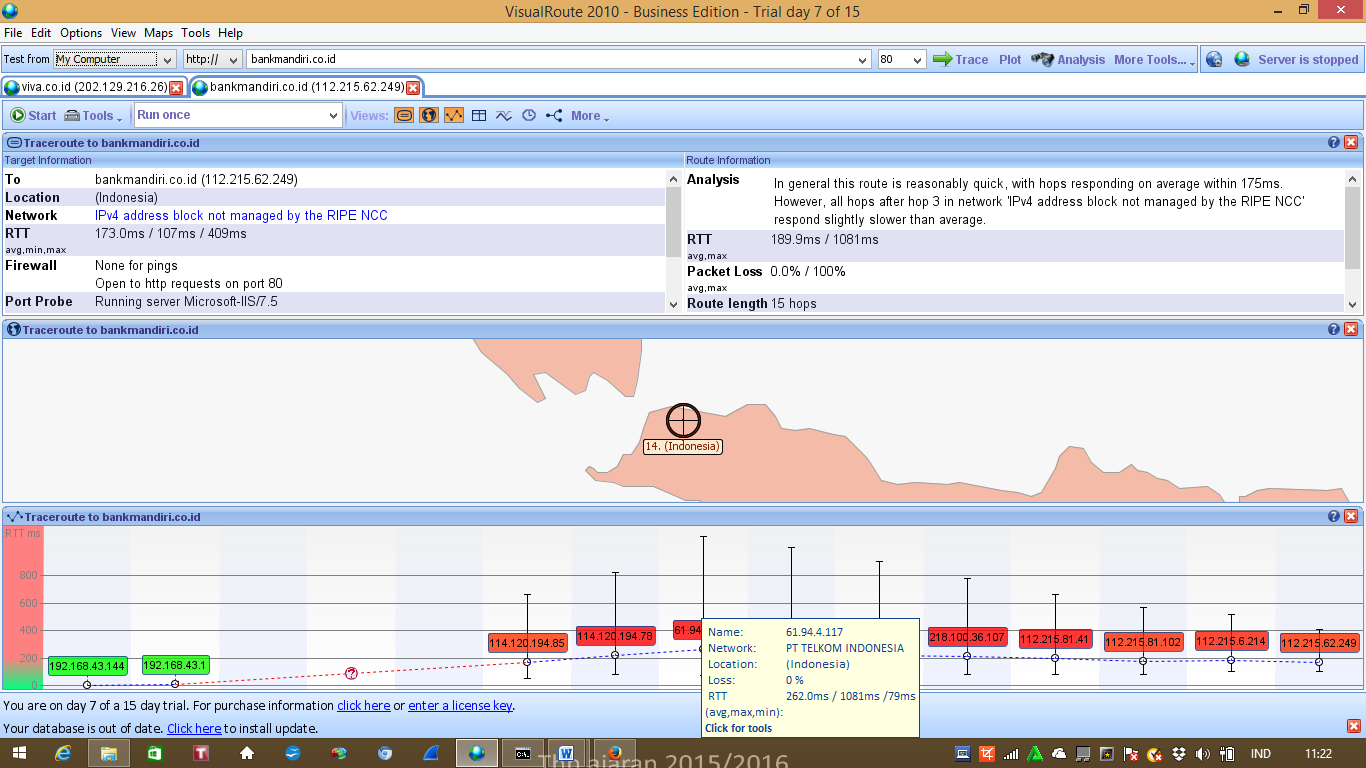 Pada IP address ini waktu yang dibutuhkan user agar data sampai yaitu 262.0 ms, dengan beberapa hops agar data sampai ke user.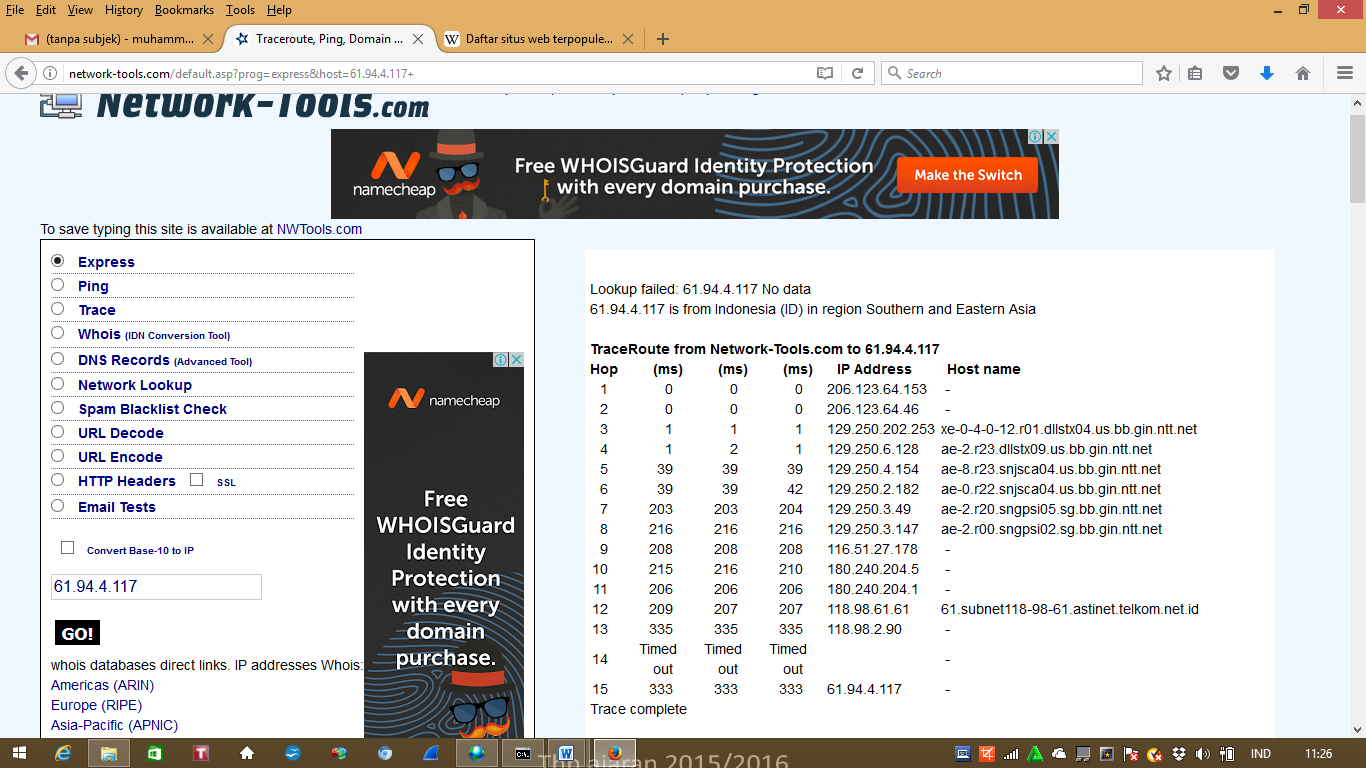 Network IP address lookup:
Whois query for 61.94.4.117...
Results returned from whois.arin.net:NetRange:       61.0.0.0 - 61.255.255.255CIDR:           61.0.0.0/8NetName:        APNIC3NetHandle:      NET-61-0-0-0-1Parent:          ()NetType:        Allocated to APNICOriginAS:       Organization:   Asia Pacific Network Information Centre (APNIC)RegDate:        1997-04-25Updated:        2010-07-30OrgName:        Asia Pacific Network Information CentreOrgId:          APNICAddress:        PO Box 3646City:           South BrisbaneStateProv:      QLDPostalCode:     4101Country:        AURegDate:        Updated:        2012-01-24Ref:            https://whois.arin.net/rest/org/APNIC Analisis : dengan Net Nama APNIC3 dan NetRange 61.0.0.0 - 61.255.255.255 dengan type Allocated to APNIC Asia Pacific Network Information Centre (APNIC), dan di RegDate 25-04-1997 dan di update pada 30-07-2010IP address 118.98.51.110 pada hops keenam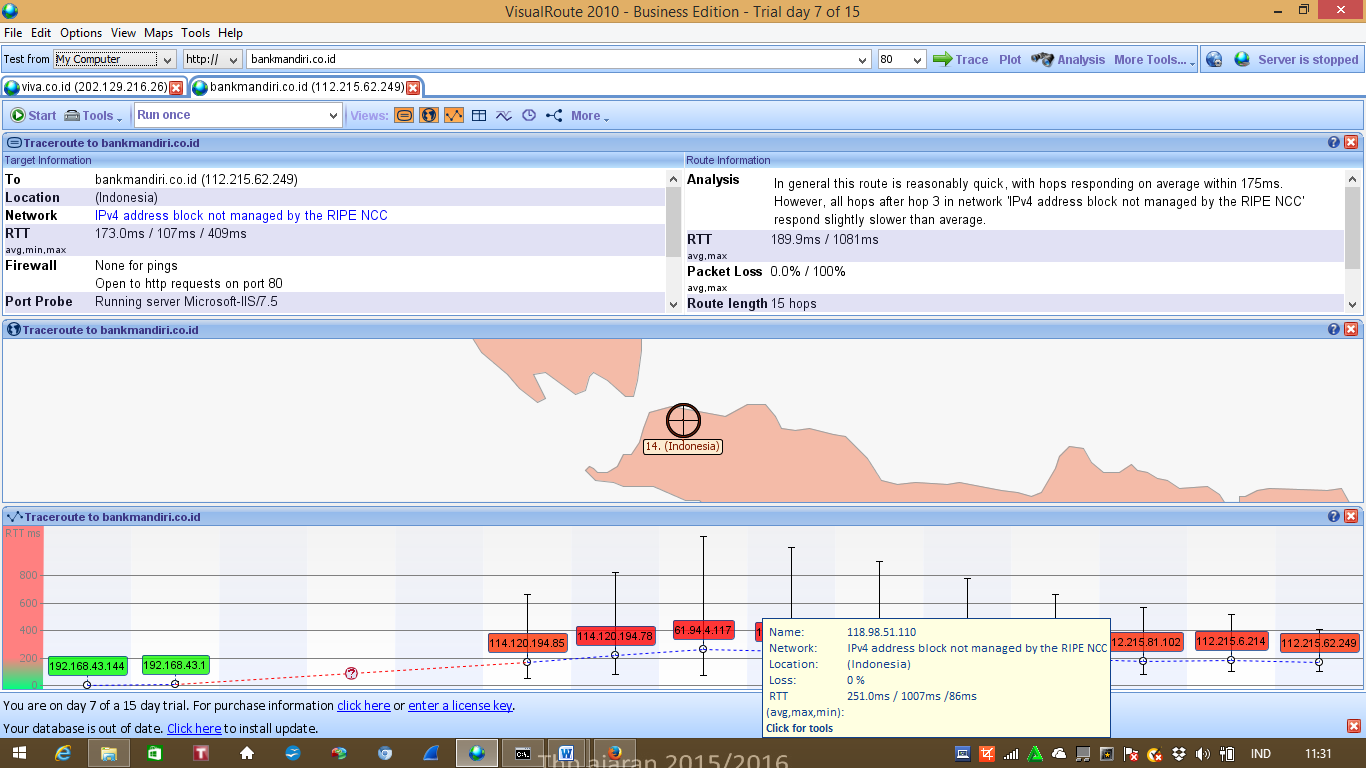 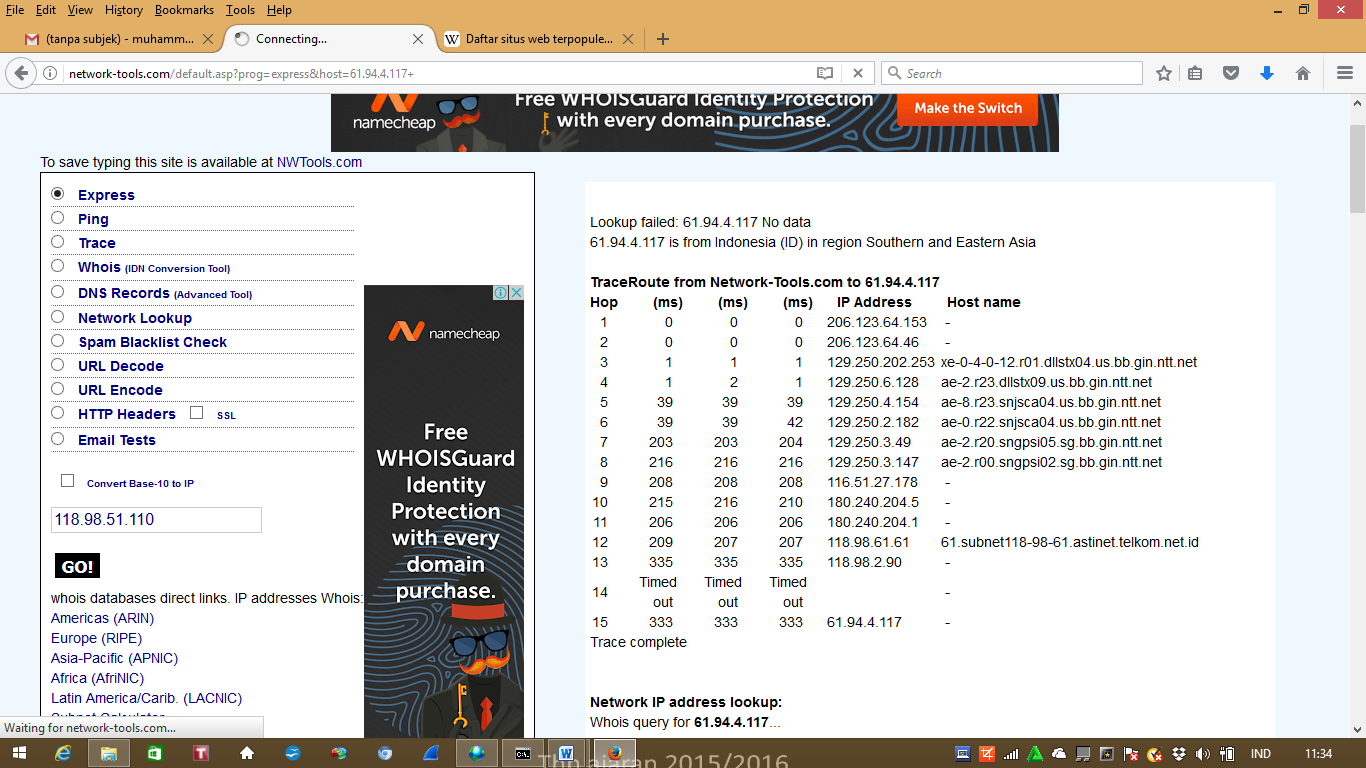 Pada IP address ini waktu yang dibutuhkan user agar data sampai yaitu 251.0 ms, dengan beberapa hops agar data sampai ke user.IP address 118.98.51.109 pada hops ketujuh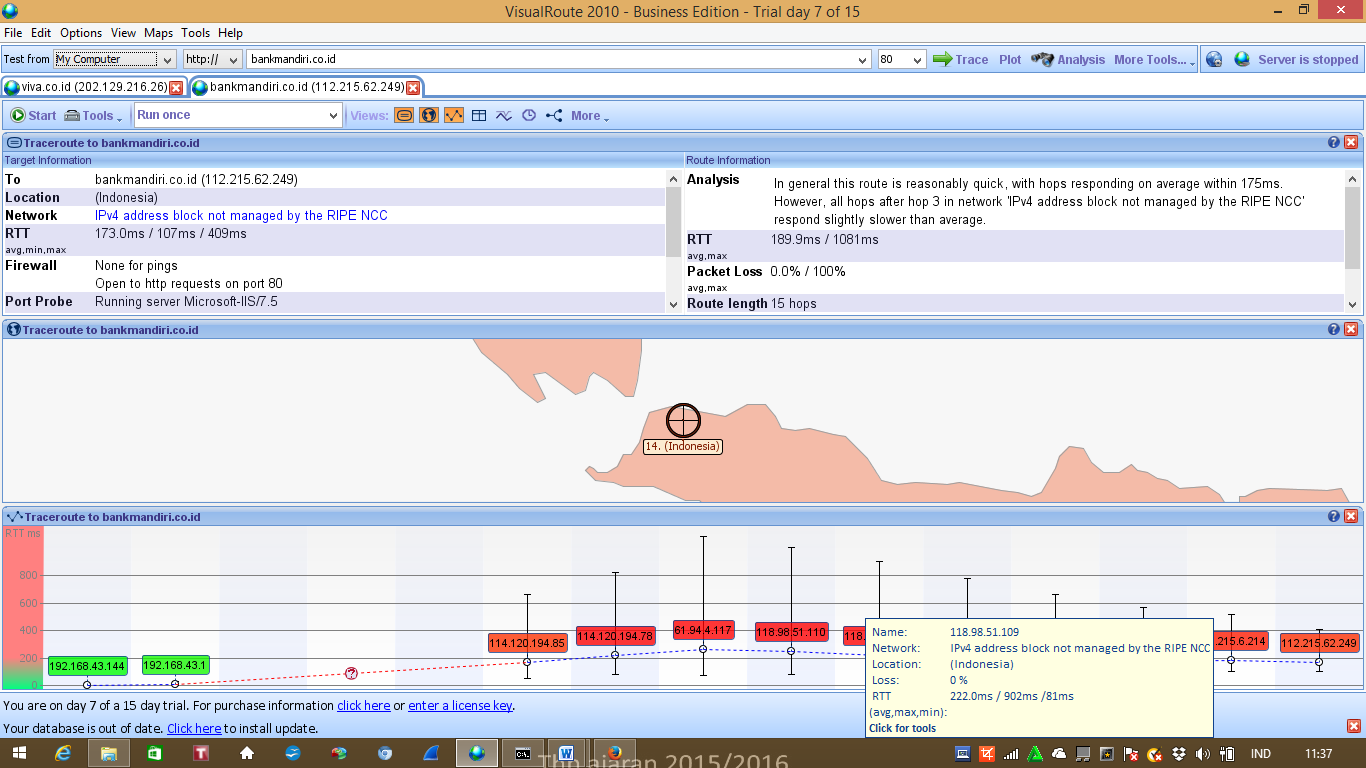 118.98.51.109 is from Indonesia (ID) in region Southern and Eastern Asia
Input: 118.98.51.109
canonical name: 109.subnet118-98-51.astinet.telkom.net.id
Registered Domain: telkom.net.idNetRange:       118.0.0.0 - 118.255.255.255CIDR:           118.0.0.0/8NetName:        APNIC-118NetHandle:      NET-118-0-0-0-1Parent:          ()NetType:        Allocated to APNICOriginAS:       Organization:   Asia Pacific Network Information Centre (APNIC)RegDate:        2007-01-17Updated:        2010-07-30IP address 218.100.36.107 pada hops kedelapan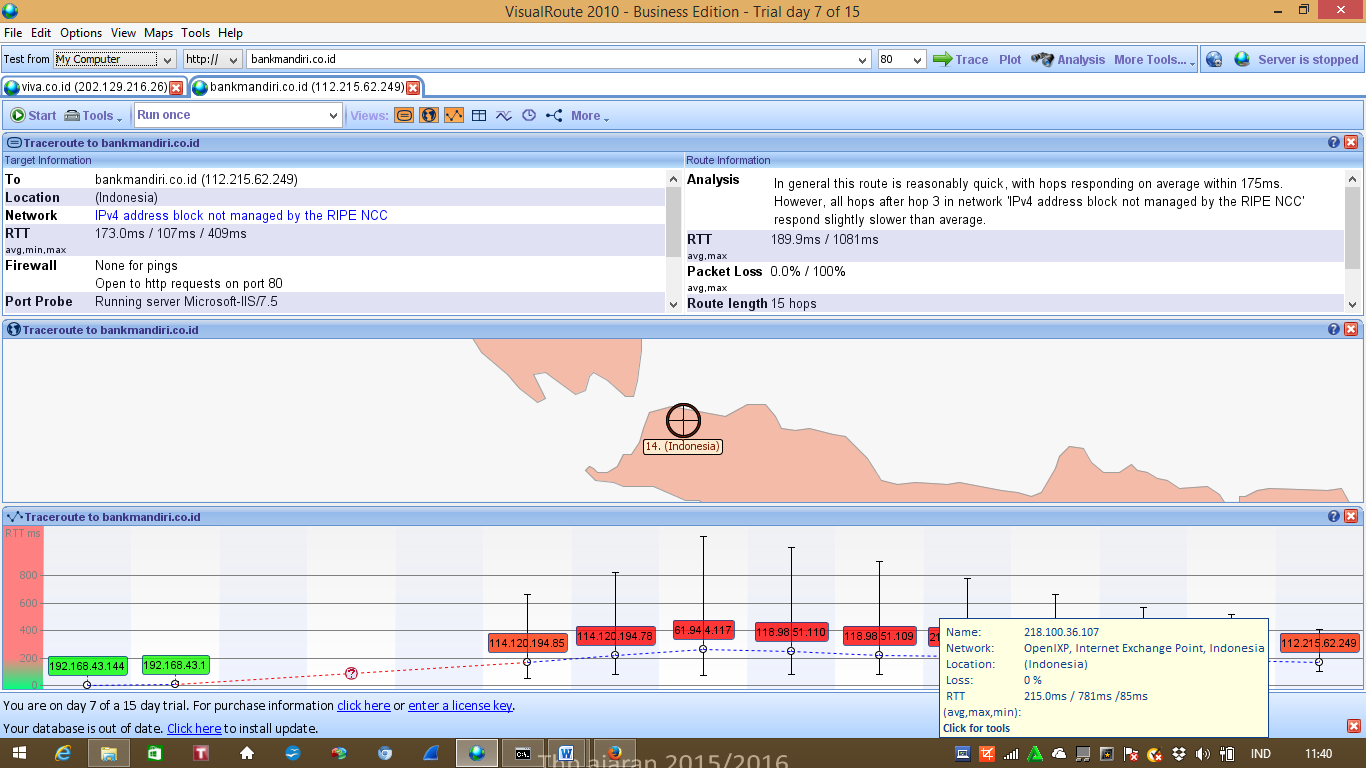 Pada IP address ini waktu yang dibutuhkan user agar data sampai yaitu 215.0 ms, dengan beberapa hops agar data sampai ke user.Domain Name: OPENIXP.NET   Registrar: NETEARTH ONE INC. D/B/A NETEARTH   Sponsoring Registrar IANA ID: 1005   Whois Server: whois.advancedregistrar.com   Referral URL: http://www.netearthone.com   Name Server: ALDERAN.THE.NET.ID   Name Server: ENDOR.THE.NET.ID   Status: clientTransferProhibited https://icann.org/epp#clientTransferProhibited   Updated Date: 01-aug-2016   Creation Date: 22-aug-2005   Expiration Date: 22-aug-2017IP address 112.215.81.41 pada hops kesembilan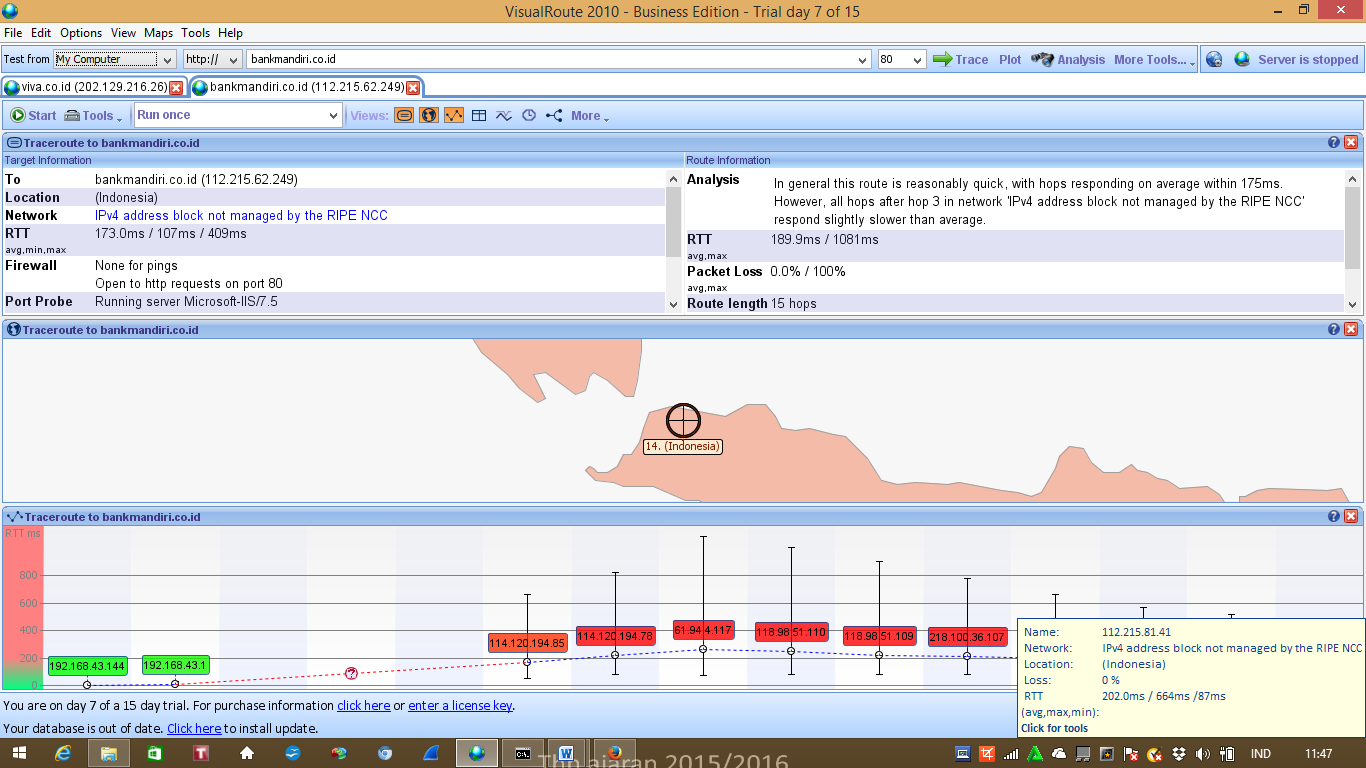 Pada IP address ini waktu yang dibutuhkan user agar data sampai yaitu 202.0 ms, dengan 12 hops agar data sampai ke user.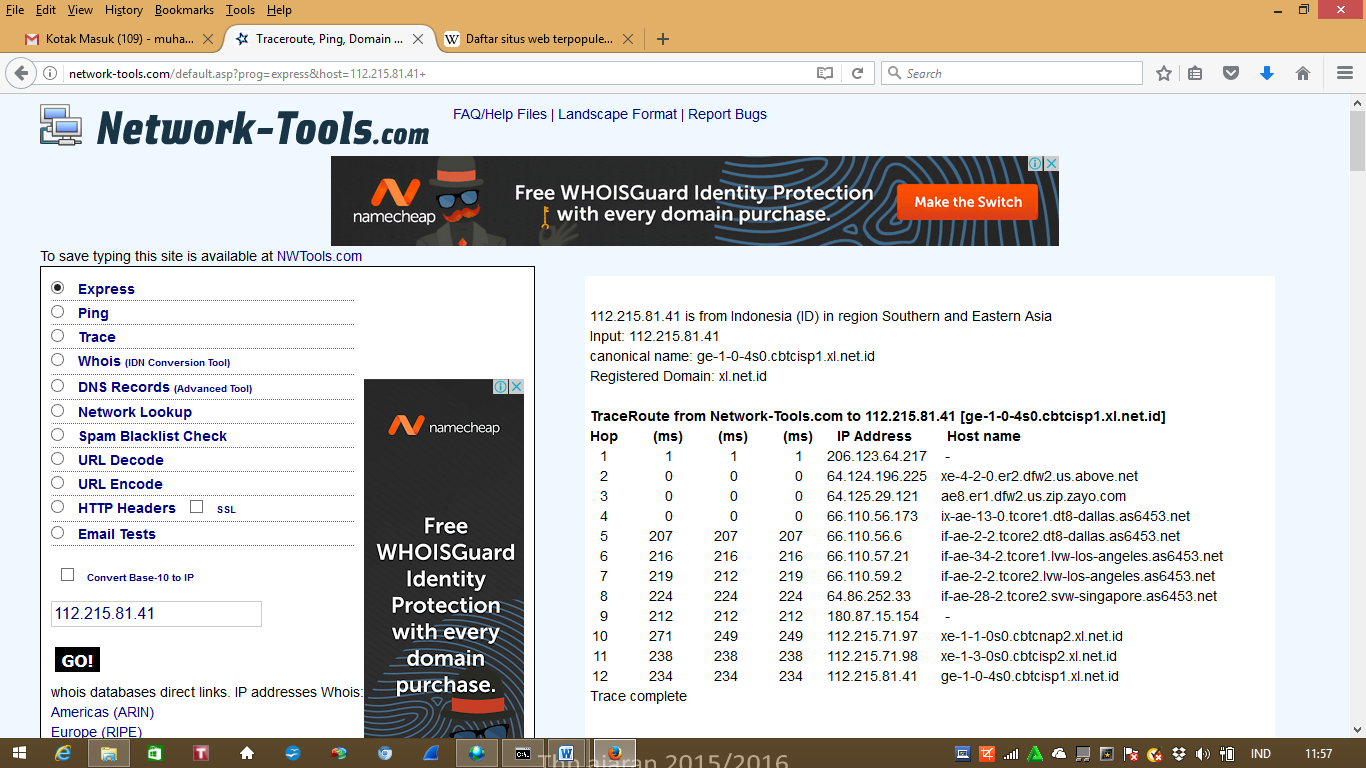 NetRange:       112.0.0.0 - 112.255.255.255CIDR:           112.0.0.0/8NetName:        APNIC-112NetHandle:      NET-112-0-0-0-1Parent:          ()NetType:        Allocated to APNICOriginAS:       Organization:   Asia Pacific Network Information Centre (APNIC)RegDate:        2008-05-27Updated:        2010-07-30OrgName:        Asia Pacific Network Information CentreOrgId:          APNICAddress:        PO Box 3646City:           South BrisbaneStateProv:      QLDPostalCode:     4101Country:        AURegDate:        Updated:        2012-01-24Ref:            https://whois.arin.net/rest/org/APNICIP address 112.215.81.102 pada hops kesepuluh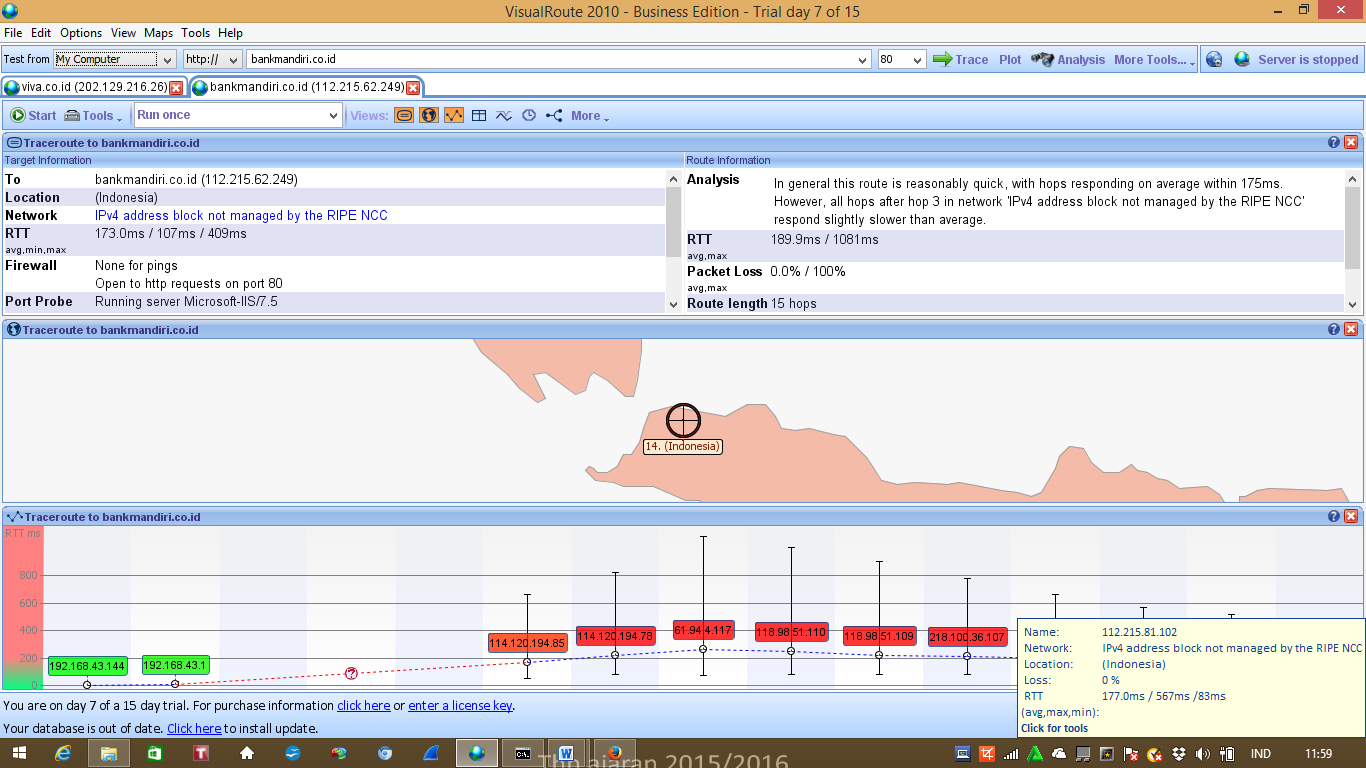 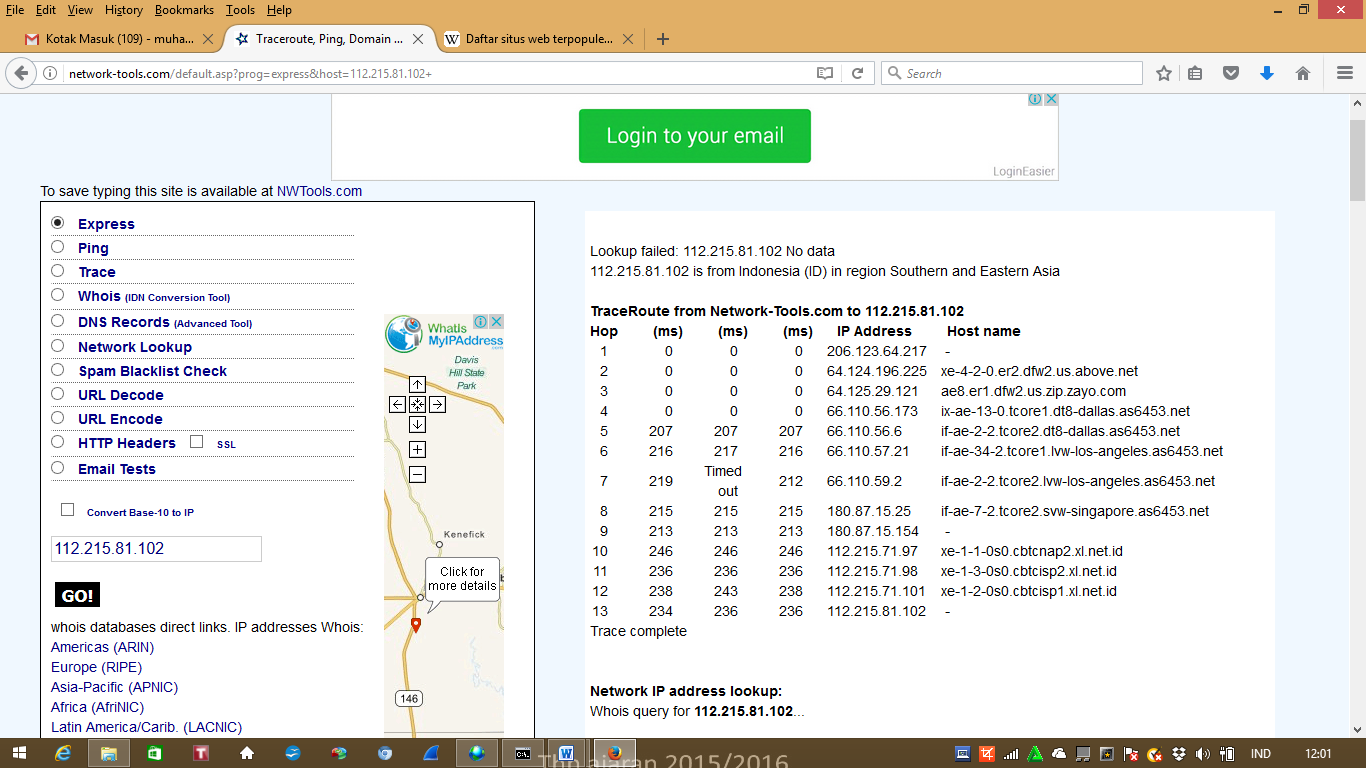 Pada IP address ini waktu yang dibutuhkan user agar data sampai yaitu 177.0 ms, dengan 13 hops agar data sampai ke user.NetRange:       112.0.0.0 - 112.255.255.255CIDR:           112.0.0.0/8NetName:        APNIC-112NetHandle:      NET-112-0-0-0-1Parent:          ()NetType:        Allocated to APNICOriginAS:       Organization:   Asia Pacific Network Information Centre (APNIC)RegDate:        2008-05-27Updated:        2010-07-30Analisis : dengan Net Nama APNIC-112 dan NetRange 112.0.0.0 - 112.255.255.255dengan type Allocated to APNIC Asia Pacific Network Information Centre (APNIC), dan di RegDate 27-05-2008 dan di update pada 30-07-2010IP address 112.215.6.214 pada hops kesebelas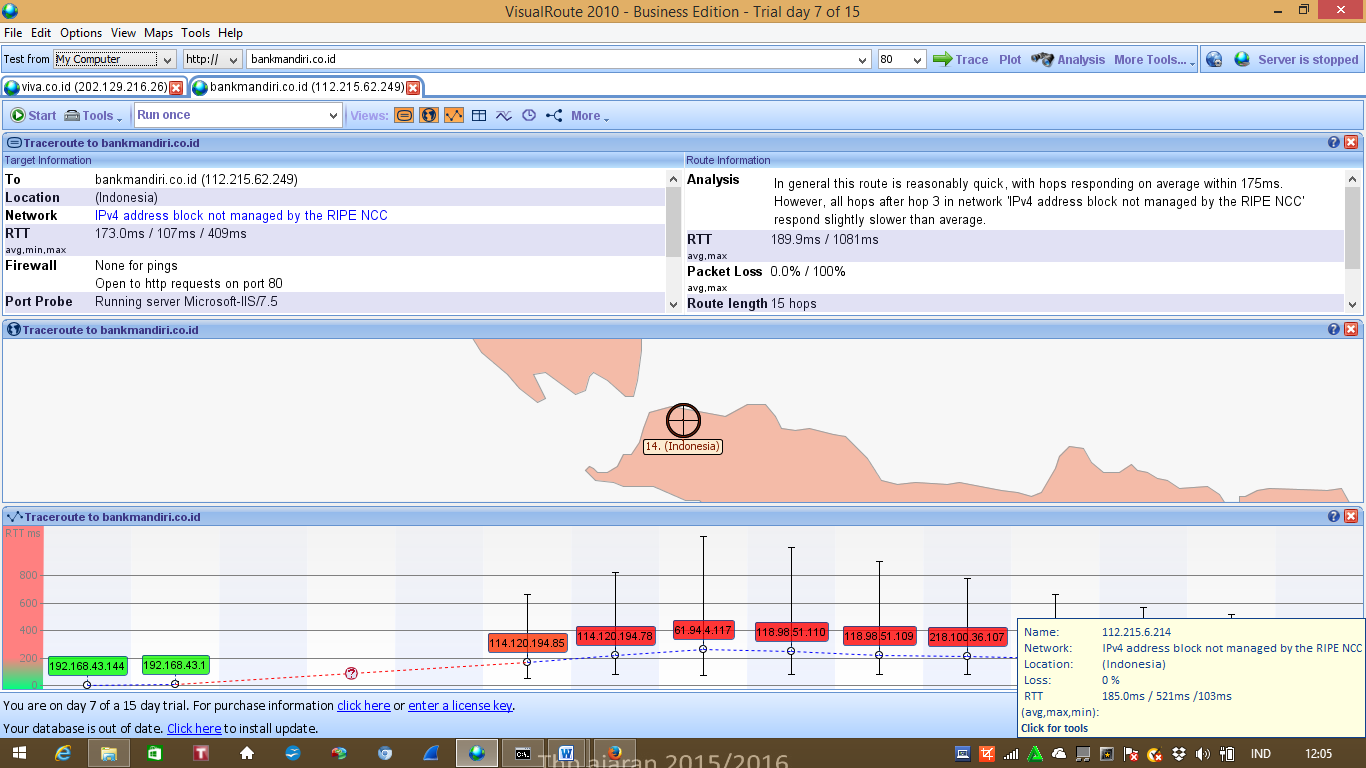 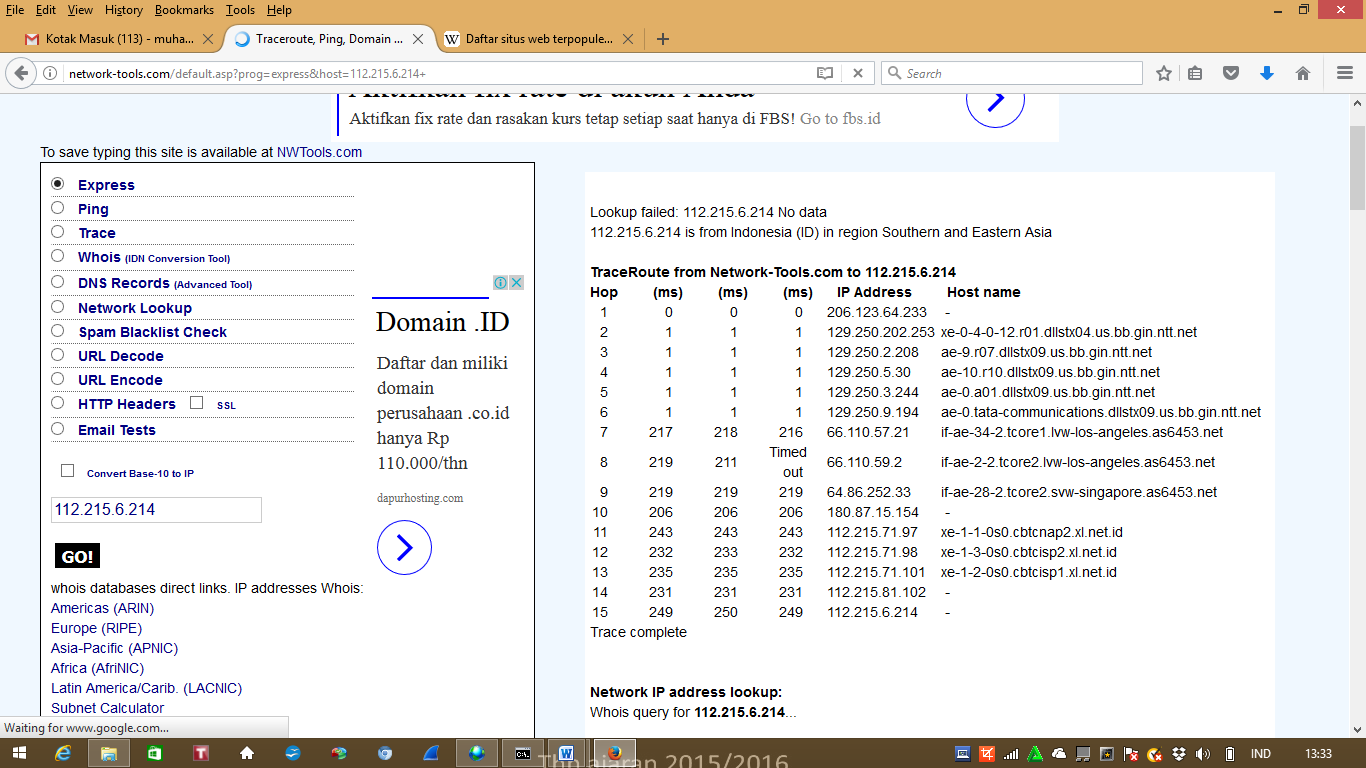 Pada IP address ini waktu yang dibutuhkan user agar data sampai yaitu 185.0 ms, dengan 15 hops agar data sampai ke user.Network IP address lookup:
Whois query for 112.215.6.214...

Results returned from whois.arin.net:NetRange:       112.0.0.0 - 112.255.255.255CIDR:           112.0.0.0/8NetName:        APNIC-112NetHandle:      NET-112-0-0-0-1Parent:          ()NetType:        Allocated to APNICOriginAS:       Organization:   Asia Pacific Network Information Centre (APNIC)RegDate:        2008-05-27Updated:        2010-07-30Analisis : dengan Net Nama APNIC-112 dan NetRange 112.0.0.0 - 112.255.255.255dengan type Allocated to APNIC Asia Pacific Network Information Centre (APNIC), dan di RegDate 27-05-2008 dan di update pada 30-07-2010IP address 112.215.62.249 pada hops ke-12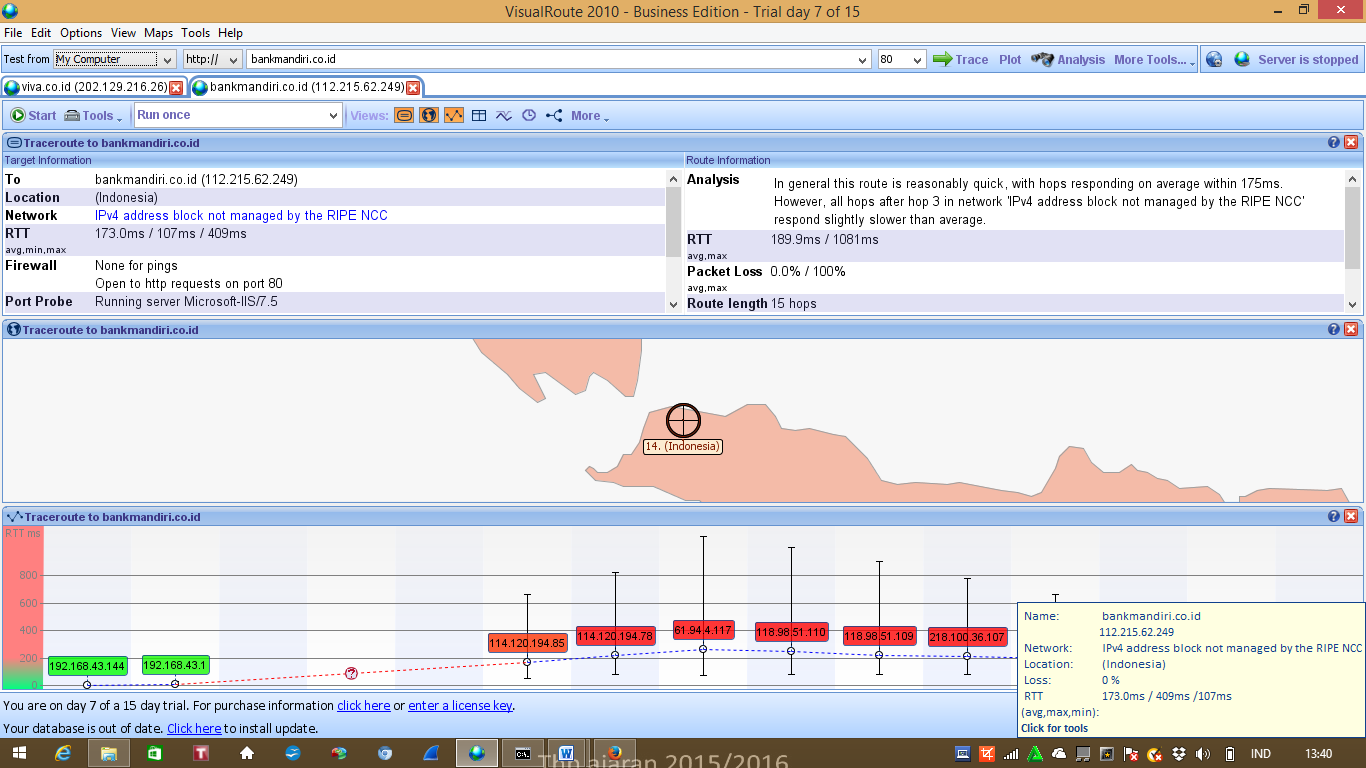 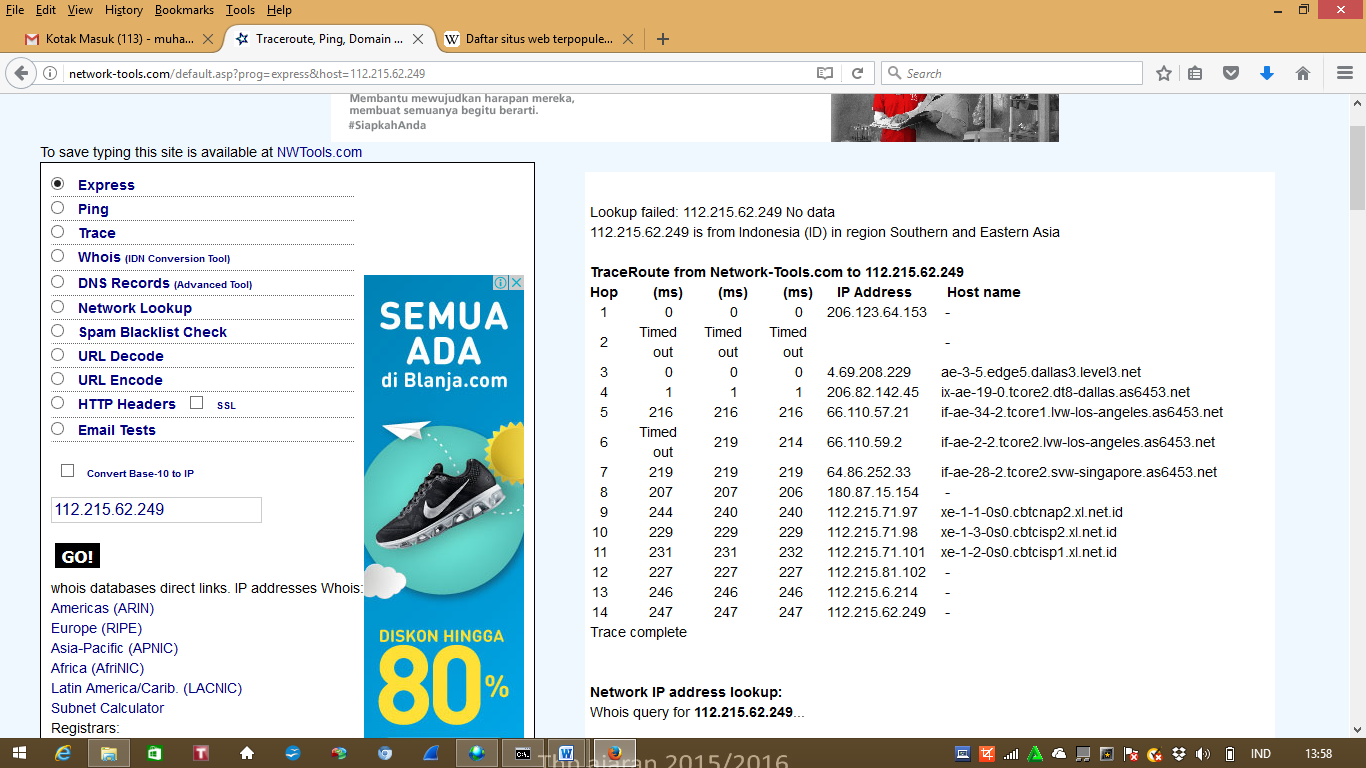 Network IP address lookup:
Whois query for 112.215.62.249...

Results returned from whois.arin.net:NetRange:       112.0.0.0 - 112.255.255.255CIDR:           112.0.0.0/8NetName:        APNIC-112NetHandle:      NET-112-0-0-0-1Parent:          ()NetType:        Allocated to APNICOriginAS:       Organization:   Asia Pacific Network Information Centre (APNIC)RegDate:        2008-05-27Updated:        2010-07-30OrgName:        Asia Pacific Network Information CentreOrgId:          APNICAddress:        PO Box 3646City:           South BrisbaneStateProv:      QLDPostalCode:     4101Country:        AURegDate:        Updated:        2012-01-24Ref:            https://whois.arin.net/rest/org/APNICReferralServer:  whois://whois.apnic.netResourceLink:  http://wq.apnic.net/whois-search/static/search.htmlPada IP address ini waktu yang dibutuhkan user agar data sampai yaitu 173.0 ms, dengan 15 hops agar data sampai ke user.Analisis : dengan Net Nama APNIC-112 dan NetRange 112.0.0.0 - 112.255.255.255dengan type Allocated to APNIC Asia Pacific Network Information Centre (APNIC), dan di RegDate 27-05-2008 dan di update pada 30-07-2010Sohu  Portal berita finansial dan bisnis di China.			(sohu.com)Visual Route :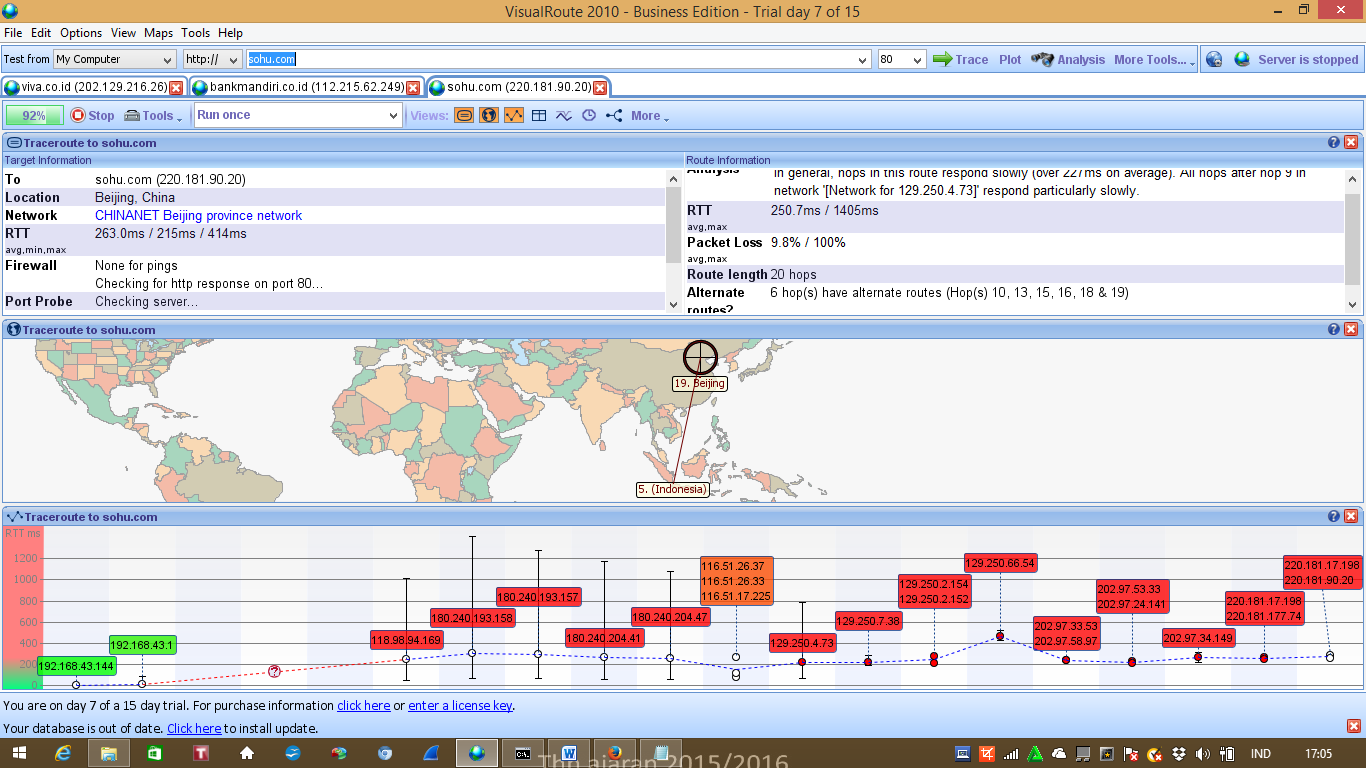 From CMD ( tracert sohu.com )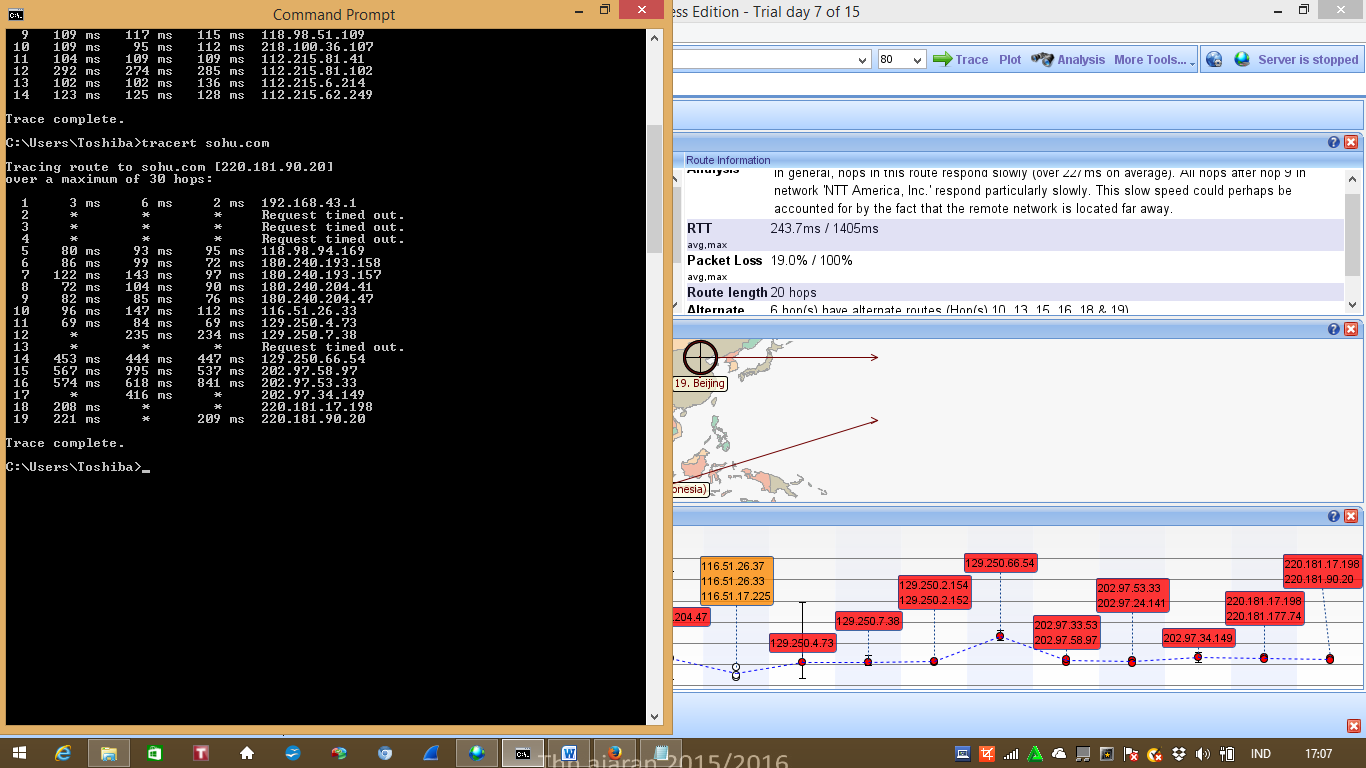 Dari kedua gambar diatas, menunjukkan bahwa server-server yang harus kita lewati untuk sampai ke destination agar mendapatkan data harus melewati 19 Hops.Hops yang pertama dengan IP address 192.168.43.144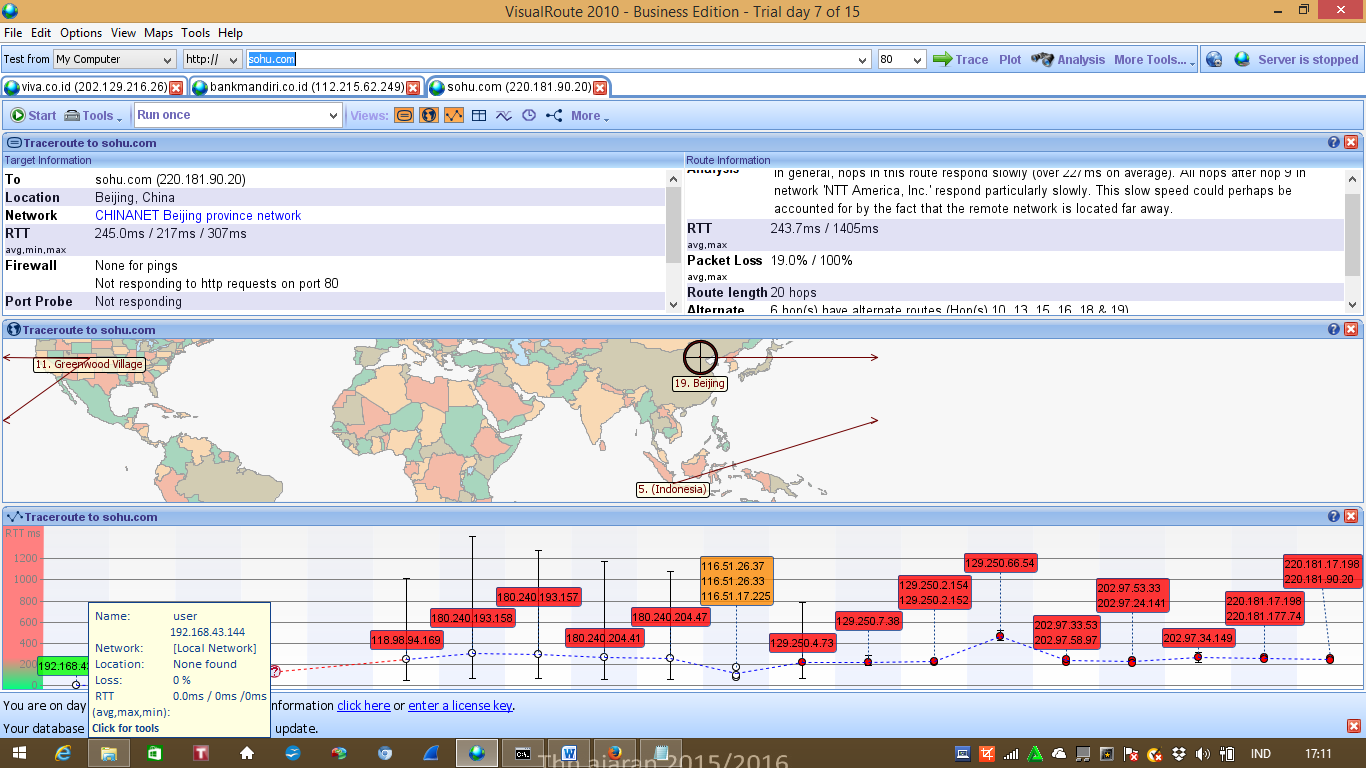 Analisis pada hops yang pertama ini, IP address nya adalah IP Laptop yang saya gunakan.Network IP address lookup:
Whois query for 192.168.43.144...
Results returned from whois.arin.net:#NetRange:       192.168.0.0 - 192.168.255.255CIDR:           192.168.0.0/16NetName:        PRIVATE-ADDRESS-CBLK-RFC1918-IANA-RESERVEDNetHandle:      NET-192-168-0-0-1Parent:         NET192 (NET-192-0-0-0-0)NetType:        IANA Special UseOriginAS:       Organization:   Internet Assigned Numbers Authority (IANA)RegDate:        1994-03-15Updated:        2013-08-30Hops yang kedua dengan IP address 192.168.43.1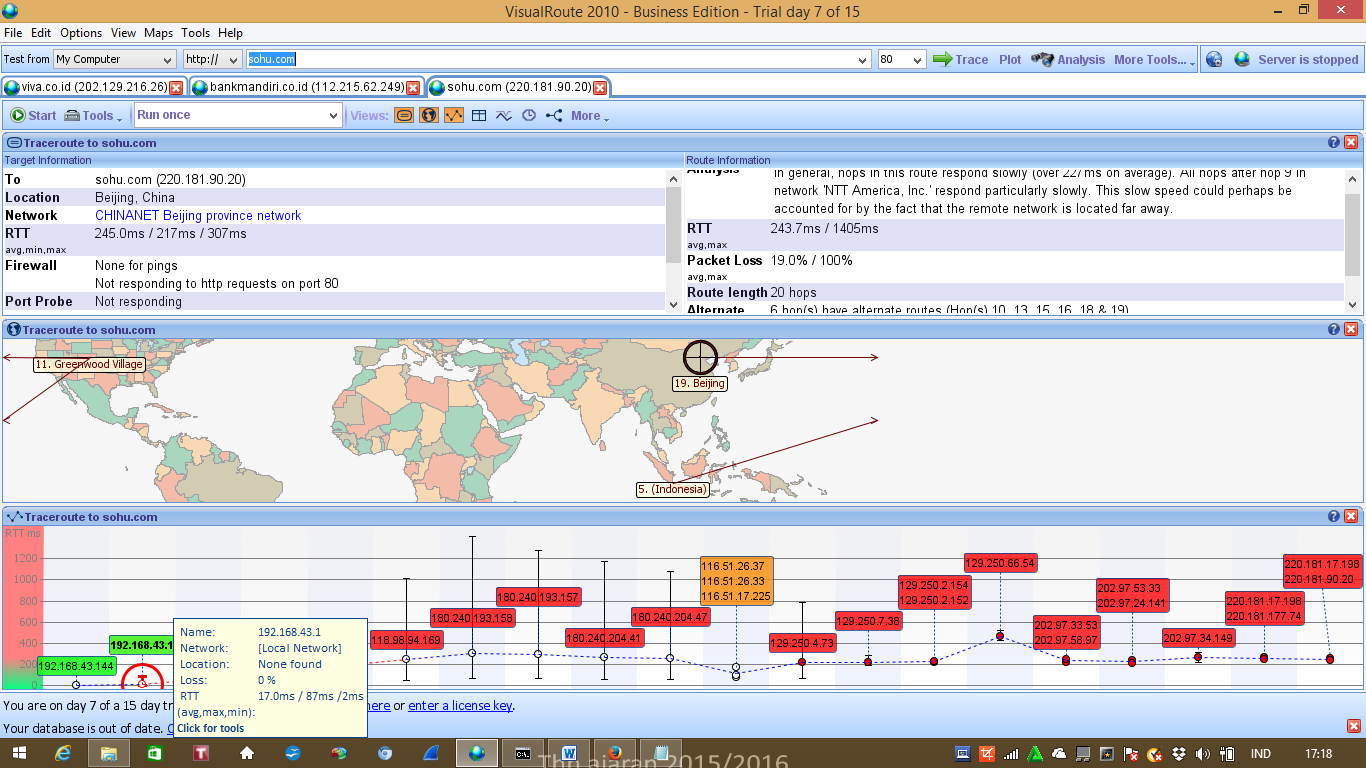 Pada IP address ini waktu yang dibutuhkan user agar data sampai yaitu 17.0 ms, dengan beberapa hops agar data sampai ke user.Network IP address lookup:
Whois query for 192.168.43.144...
Results returned from whois.arin.net:NetRange:       192.168.0.0 - 192.168.255.255CIDR:           192.168.0.0/16NetName:        PRIVATE-ADDRESS-CBLK-RFC1918-IANA-RESERVEDNetHandle:      NET-192-168-0-0-1Parent:         NET192 (NET-192-0-0-0-0)NetType:        IANA Special UseOriginAS:       Organization:   Internet Assigned Numbers Authority (IANA)RegDate:        1994-03-15Updated:        2013-08-30Hops yang ketiga dengan IP address 118.98.94.169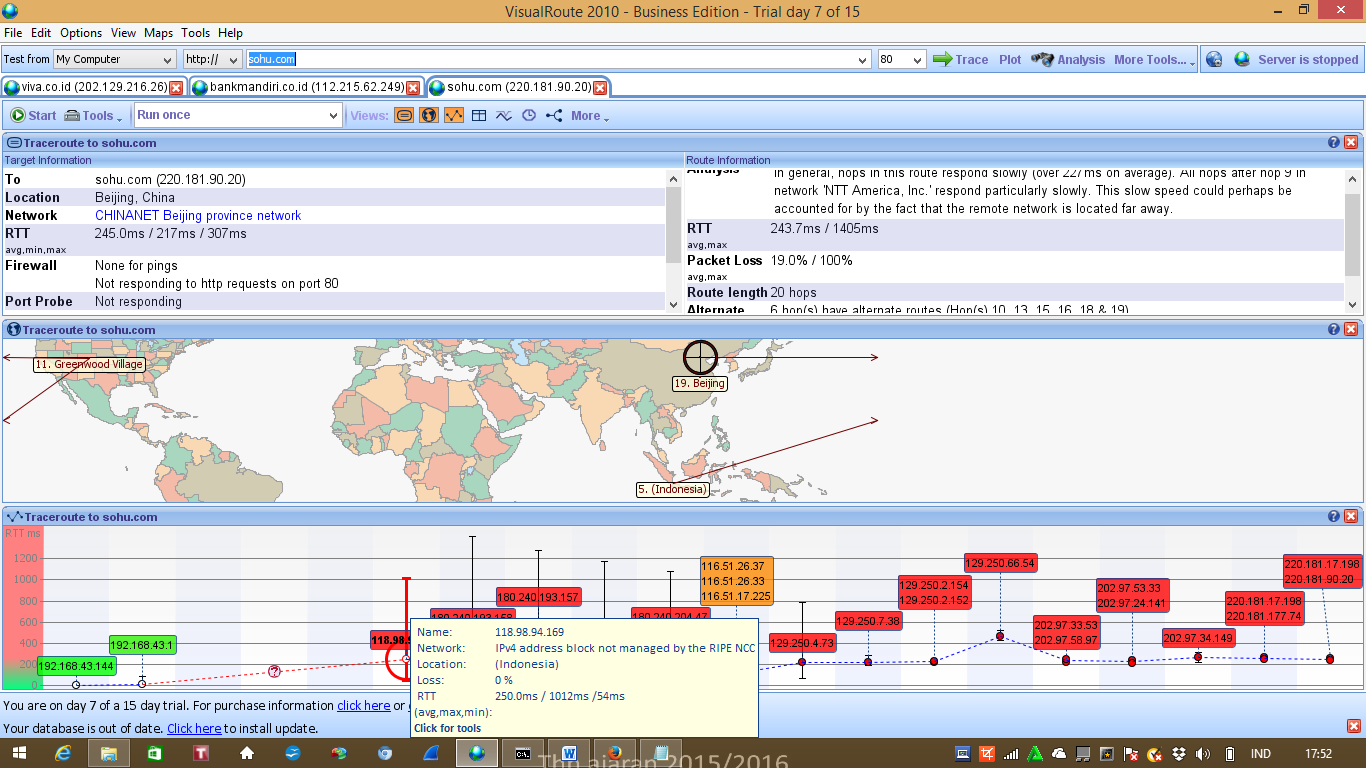 Pada IP address ini waktu yang dibutuhkan user agar data sampai yaitu 250.0 ms, dengan beberapa hops agar data sampai ke user.Hops yang keempat dengan IP address i80.240.193.158Pada IP address ini waktu yang dibutuhkan user agar data sampai yaitu 311.0 ms, dengan beberapa hops agar data sampai ke user.Hops yang kelima dengan IP address i80.240.193.157Pada IP address ini waktu yang dibutuhkan user agar data sampai yaitu 300.0 ms, dengan beberapa hops agar data sampai ke user.Hops yang keenam dengan IP address i80.240.204.41Pada IP address ini waktu yang dibutuhkan user agar data sampai yaitu 271.0 ms, dengan beberapa hops agar data sampai ke user.Hops yang ketujuh dengan IP address i80.240.204.47Pada IP address ini waktu yang dibutuhkan user agar data sampai yaitu 264.0 ms, dengan beberapa hops agar data sampai ke user.Hops yang kedelapan dengan IP address i29.250.4.73Pada IP address ini waktu yang dibutuhkan user agar data sampai yaitu 217.0 ms, dengan beberapa hops agar data sampai ke user.Hops yang kesembilan dengan IP address i29.250.7.38Pada IP address ini waktu yang dibutuhkan user agar data sampai yaitu 218.0 ms, dengan beberapa hops agar data sampai ke user. Hops yang kesepuluh dengan IP address 129.250.2.154Pada IP address ini waktu yang dibutuhkan user agar data sampai yaitu 233.0 ms, dengan beberapa hops agar data sampai ke user.Alibaba (alibaba.com) – Global e-commerce dari China.Mengecek IP address menggunakan Visual Rout :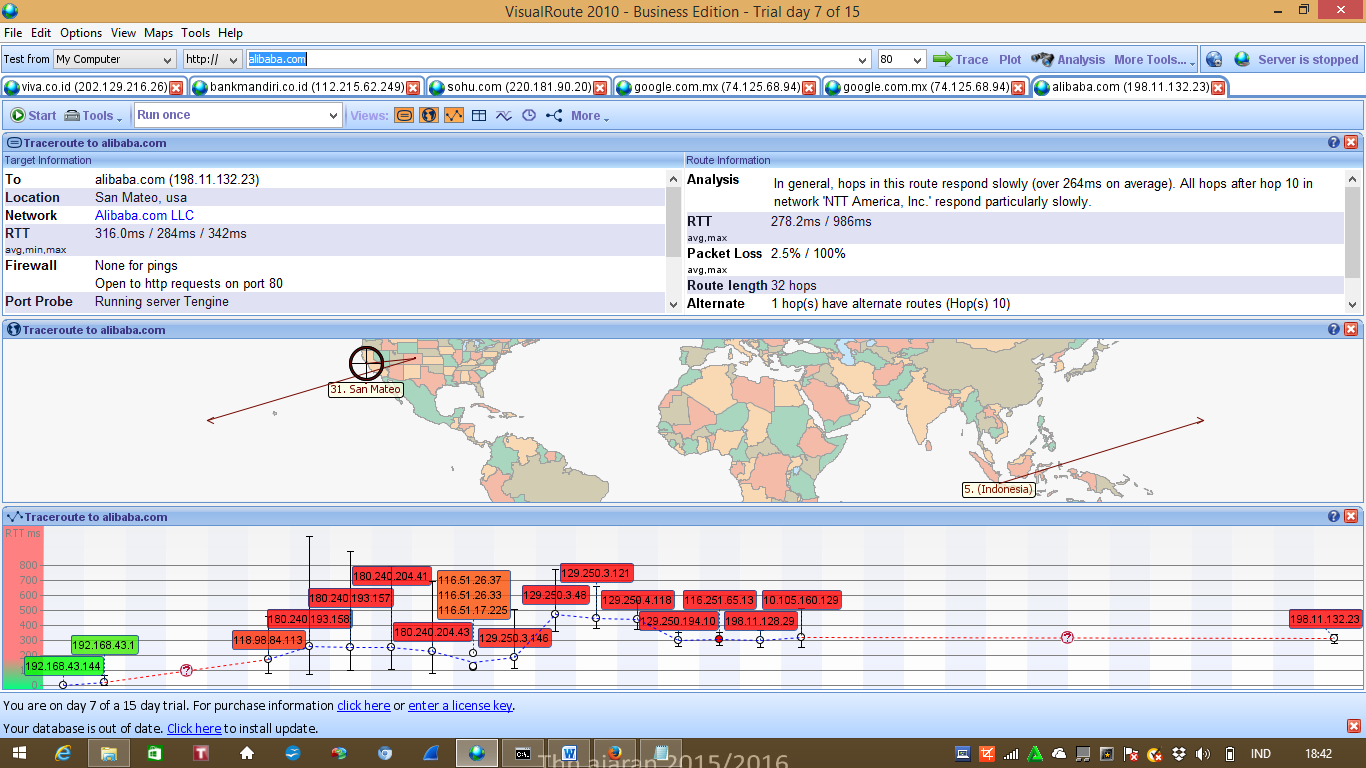 Mengecek IP address menggunakan CMD :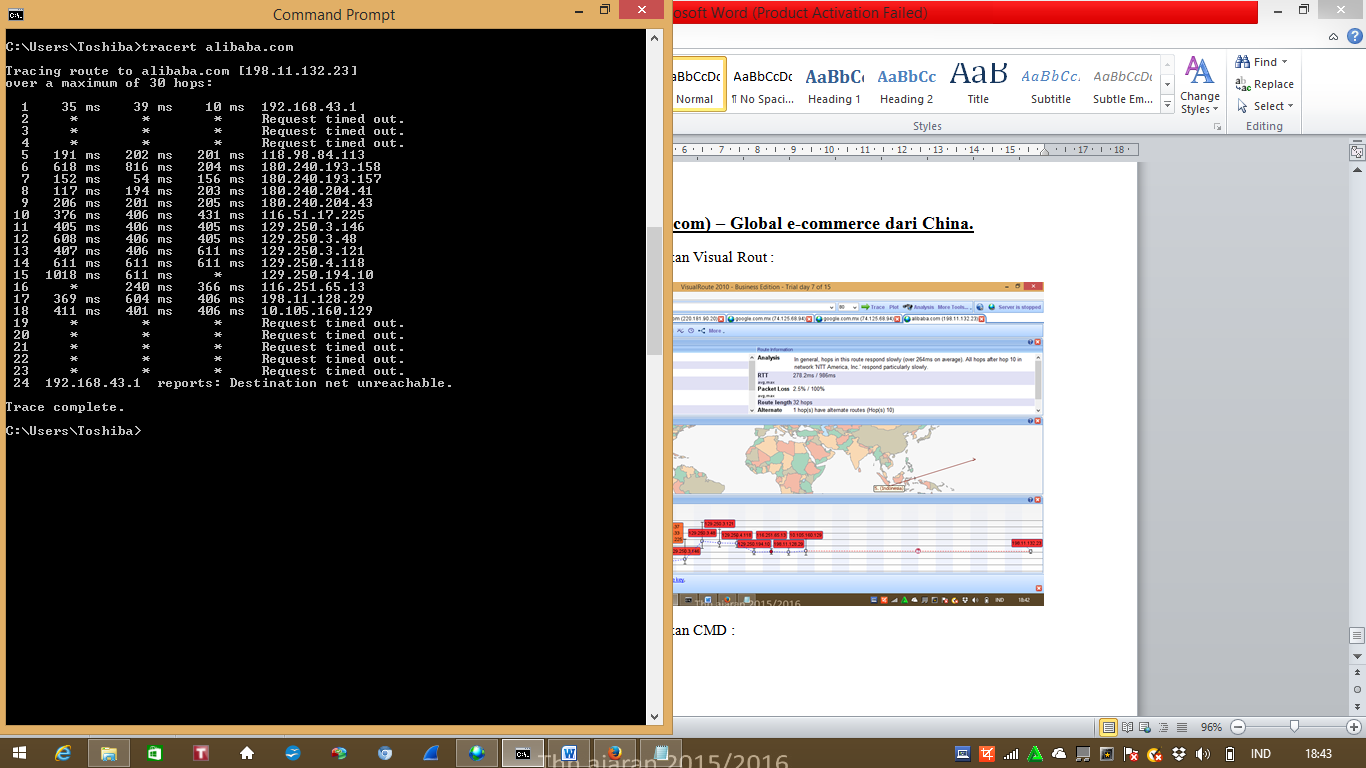 Dari IP adress alibaba.com ketika Client  meminta paket data kepada server kemudian mendapatkan balasan ( Reply) oleh server di cek melalui CMD, hops yang  ada  pada  bankmandiri.co.id  terdapat 24 hops.. Dari IP adress alibaba.com ini dapat kita simpulkan bahwa semakin lebar pita maka akan semakin banyak  mobil yang mengangkut paket data. Sehingga trafic yang membawa peket data akan semakin banyak. IP address pertama 192.168.43.144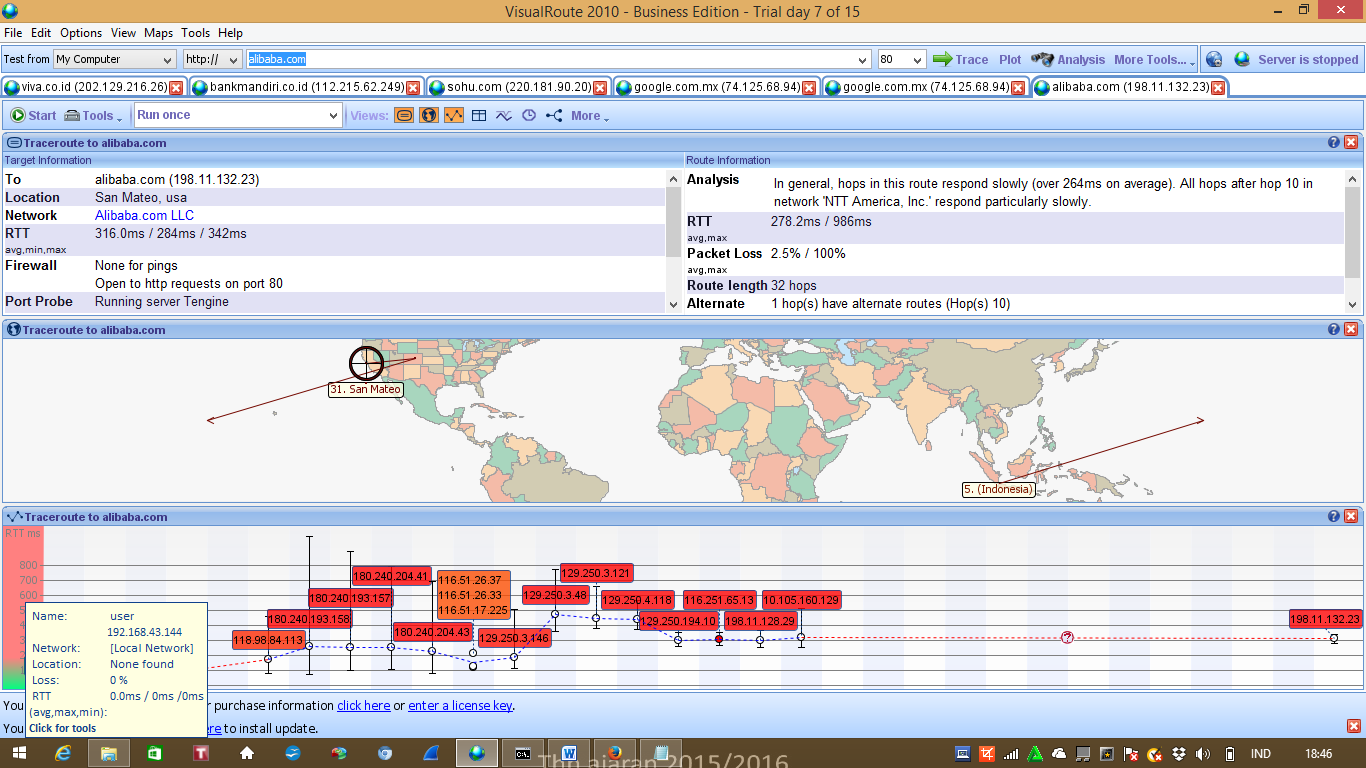 Pada IP address ini adalah IP address milik laptop saya, dan setiap laptop memiliki IP address yang berbeda-beda.IP address yang kedua 192.168.43.1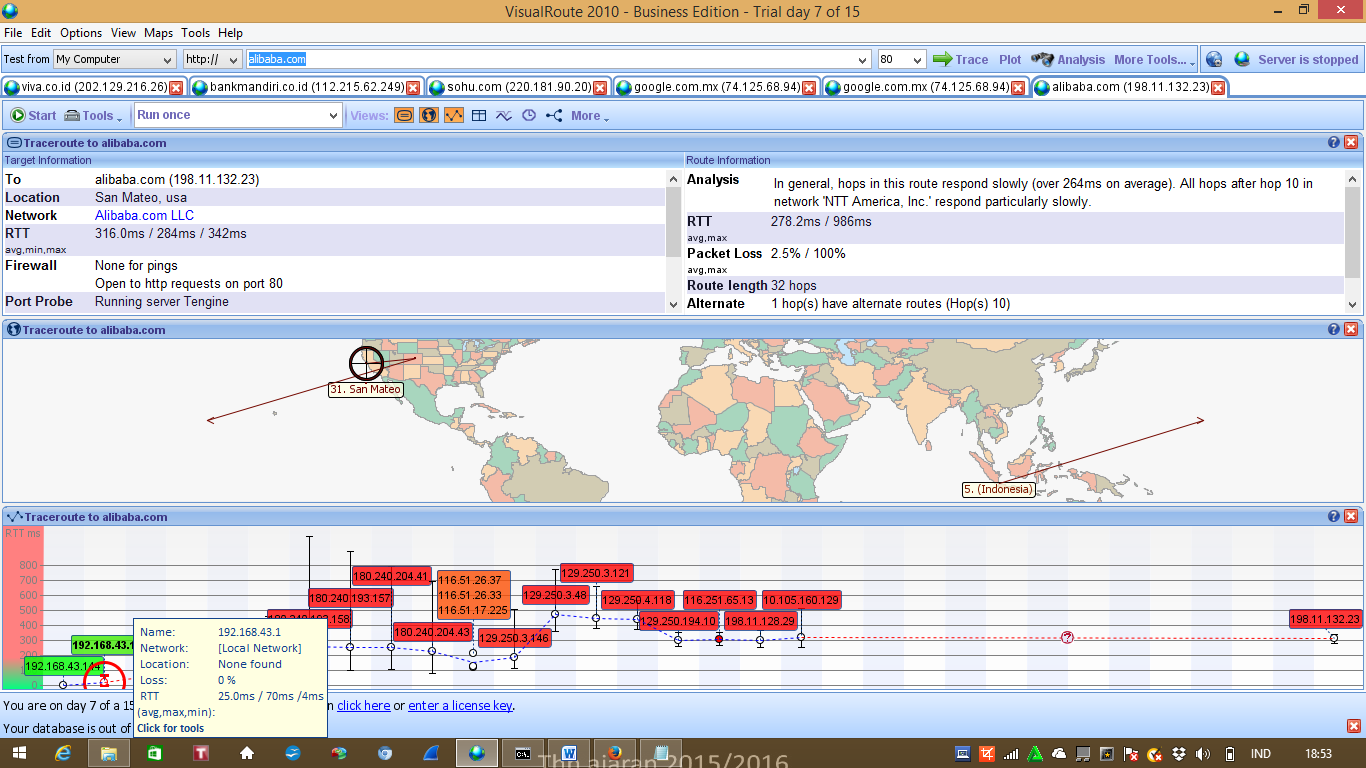 Pada IP address ini waktu yang dibutuhkan user agar data sampai yaitu 25.0 ms, dengan beberapa hops agar data sampai ke user.IP address yang kedua 118.98.84.113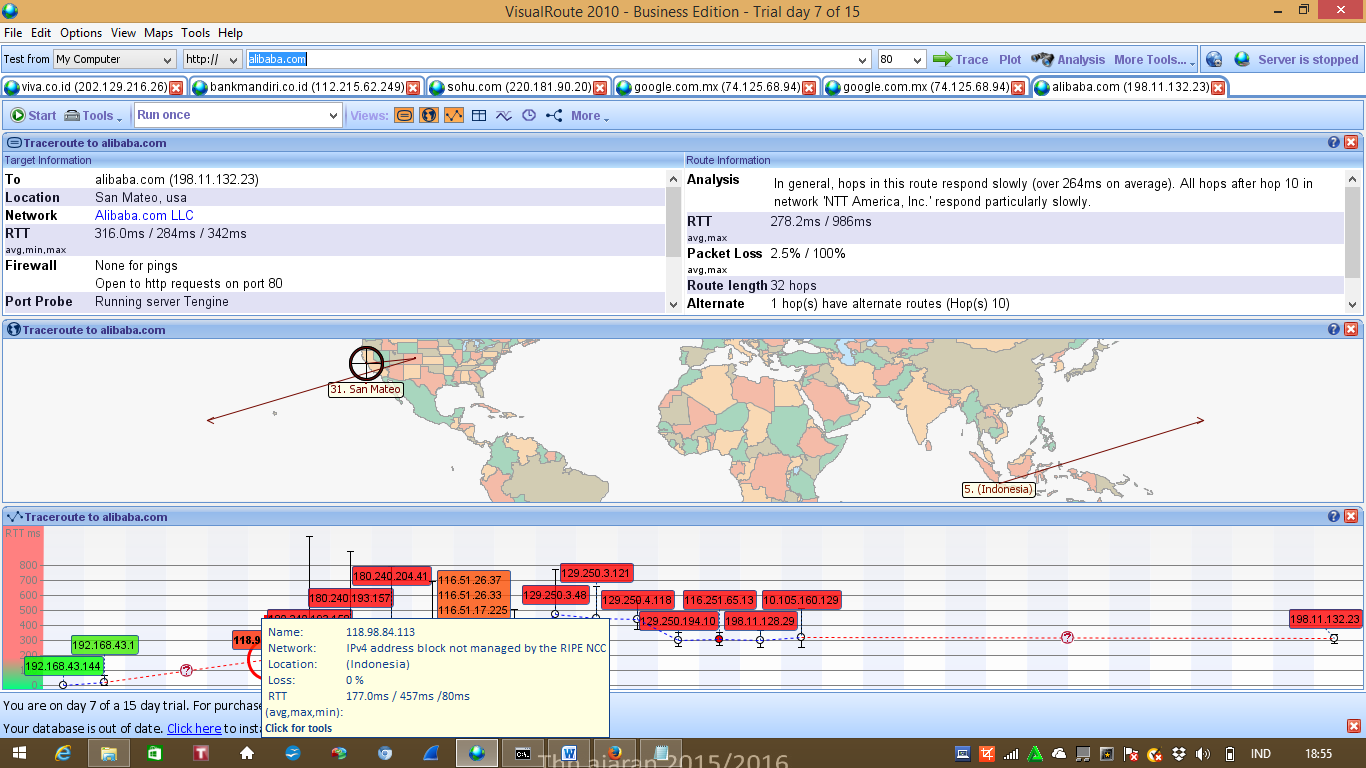 Pada IP address ini waktu yang dibutuhkan user agar data sampai yaitu 117.0 ms, dengan beberapa hops agar data sampai ke user.IP address yang kedua 180.240.193.158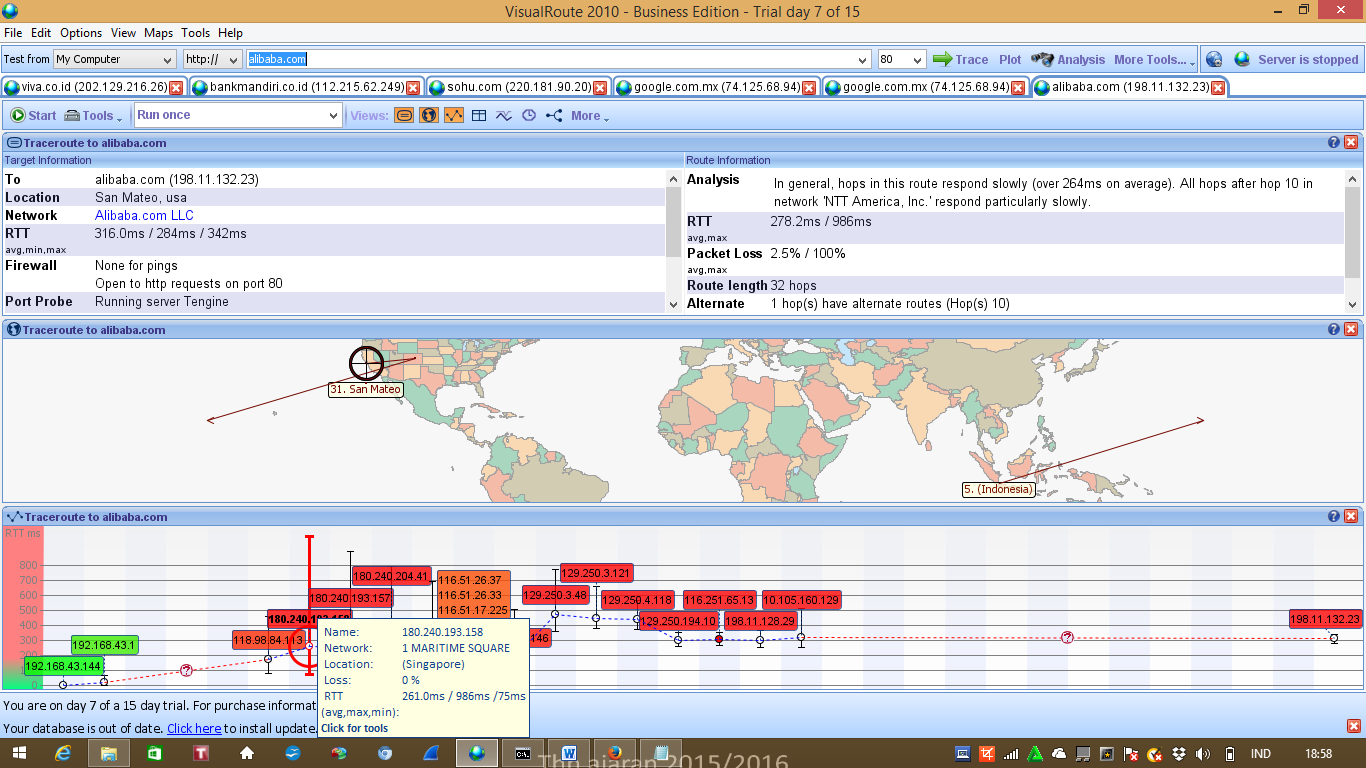 Pada IP address ini waktu yang dibutuhkan user agar data sampai yaitu 261.0 ms, dengan beberapa hops agar data sampai ke user.IP address yang kedua 180.240.193.157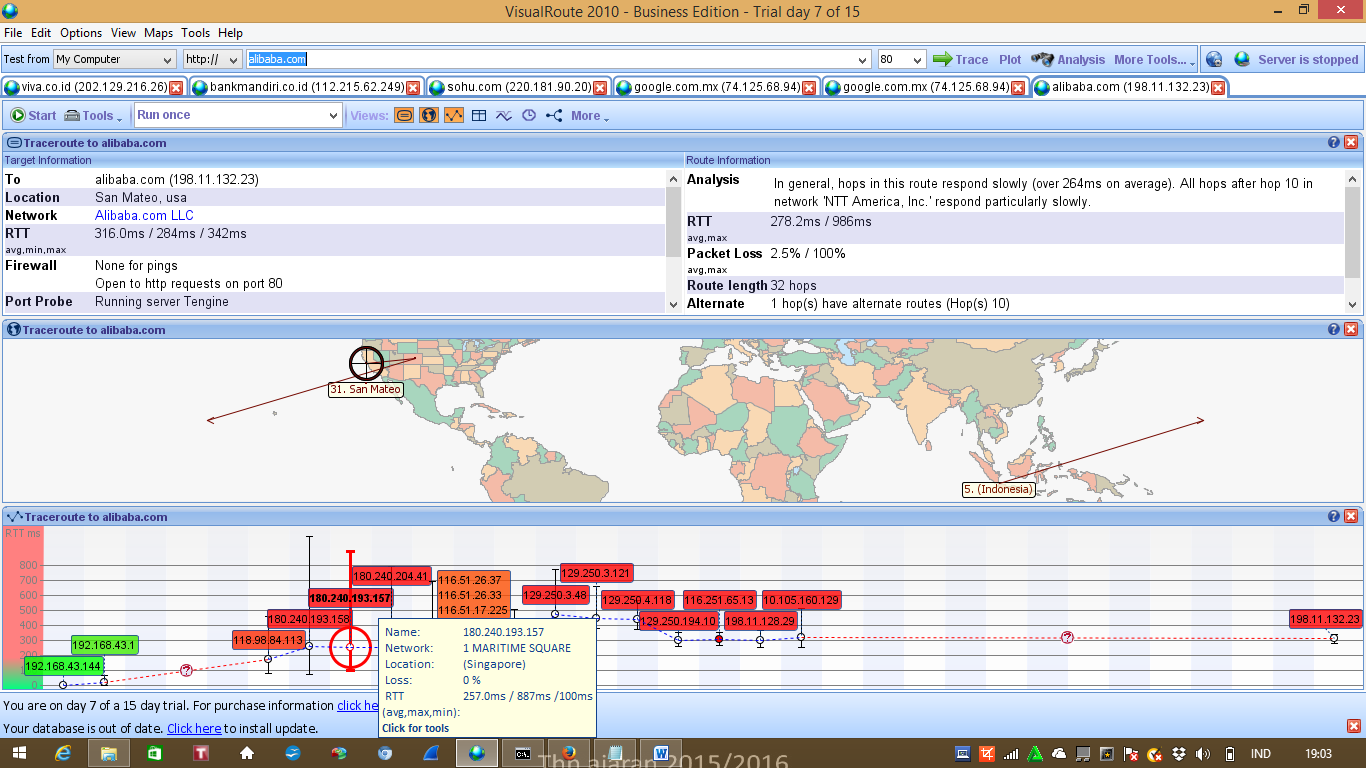 Pada IP address ini waktu yang dibutuhkan user agar data sampai yaitu 257.0 ms, dengan beberapa hops agar data sampai ke user.IP address yang kedua 180.240.204.41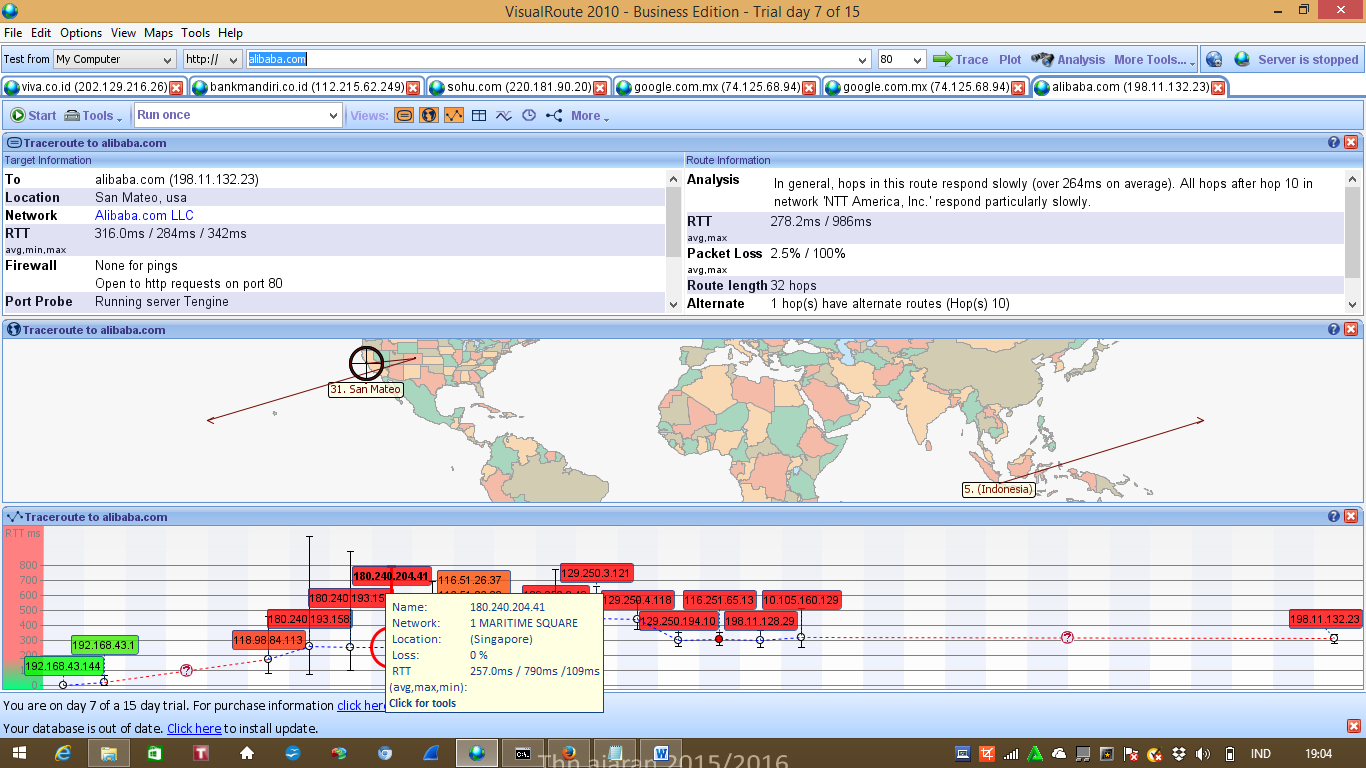 Pada IP address ini waktu yang dibutuhkan user agar data sampai yaitu 215.0 ms, dengan beberapa hops agar data sampai ke user.IP address yang kedua 180.240.204.43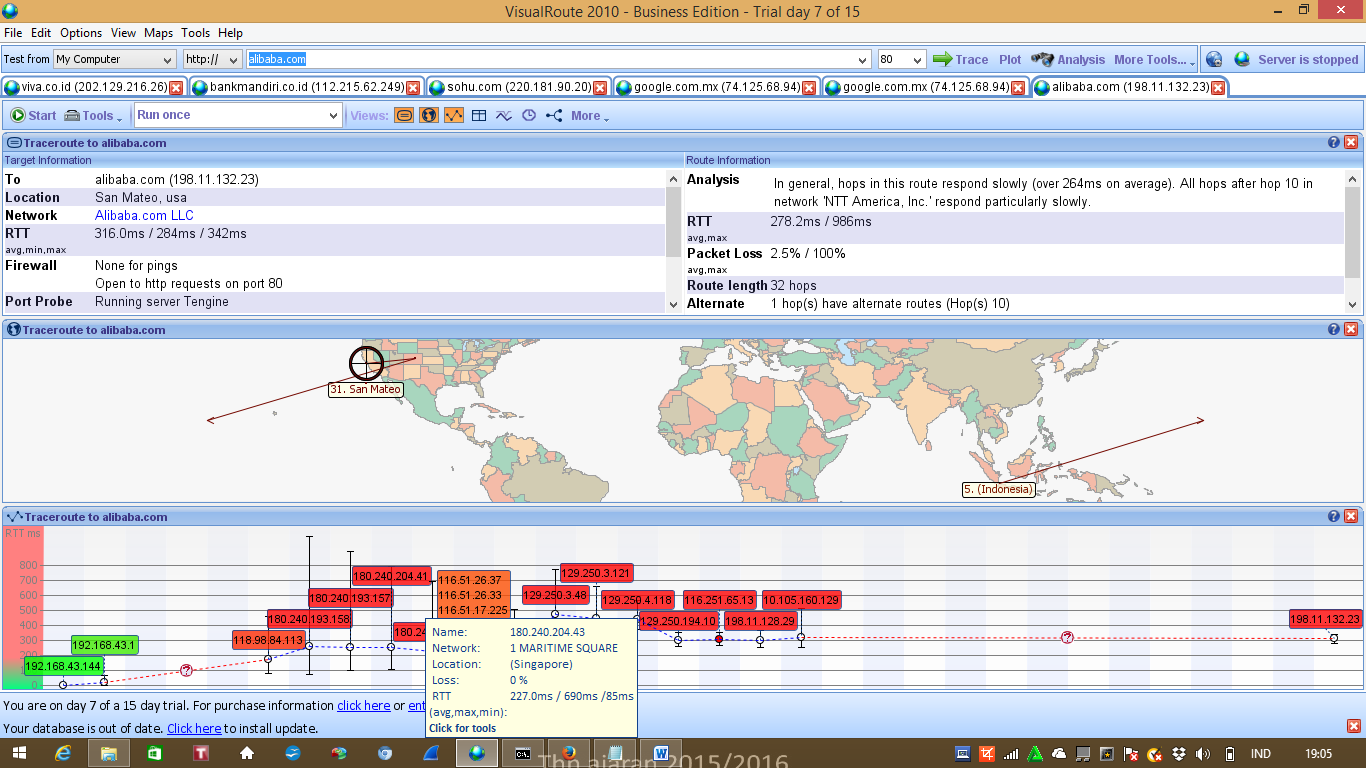 Pada IP address ini waktu yang dibutuhkan user agar data sampai yaitu 277.0 ms, dengan beberapa hops agar data sampai ke user.IP address yang kedua 129.250.3.146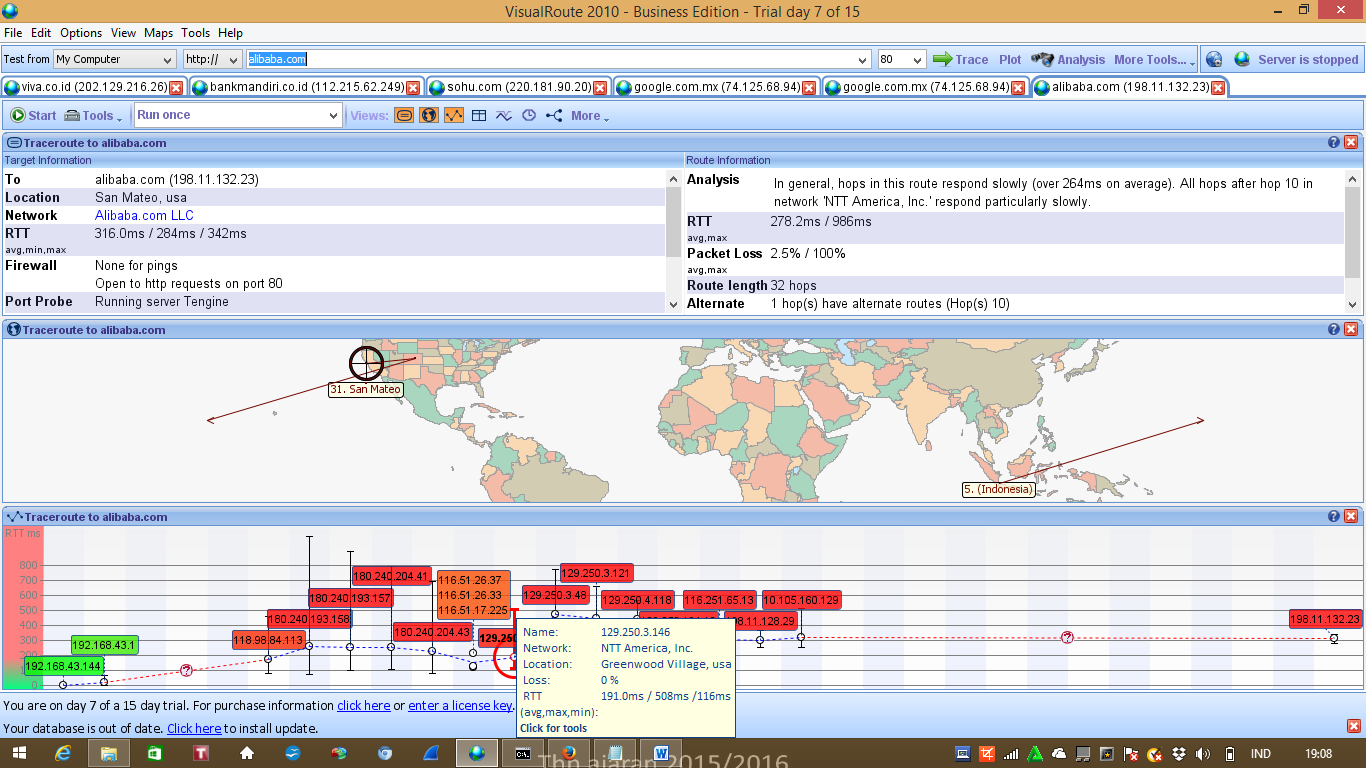 Pada IP address ini waktu yang dibutuhkan user agar data sampai yaitu 191.0 ms, dengan beberapa hops agar data sampai ke user.IP address yang kedua 180.240.3.45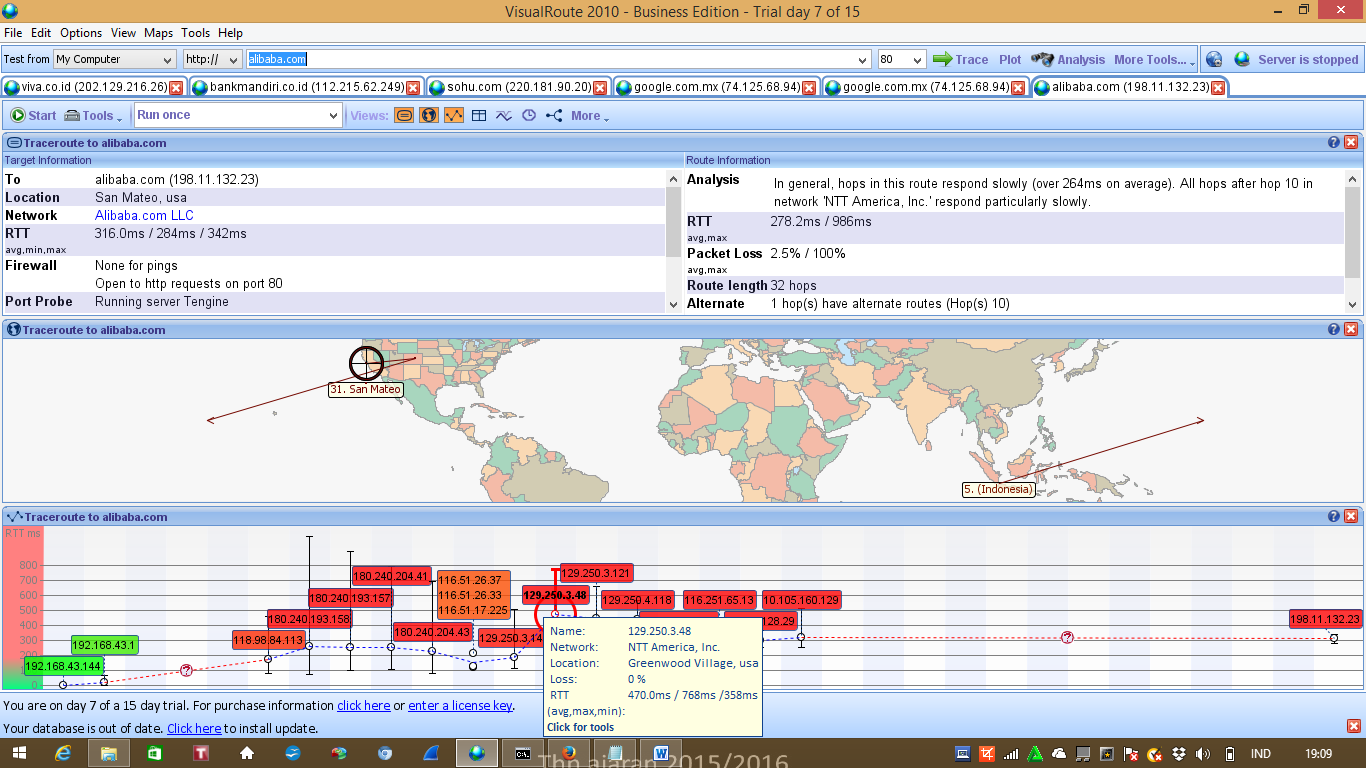 Pada IP address ini waktu yang dibutuhkan user agar data sampai yaitu 470.0 ms, dengan beberapa hops agar data sampai ke user. IP address yang kedua 180.240.204.43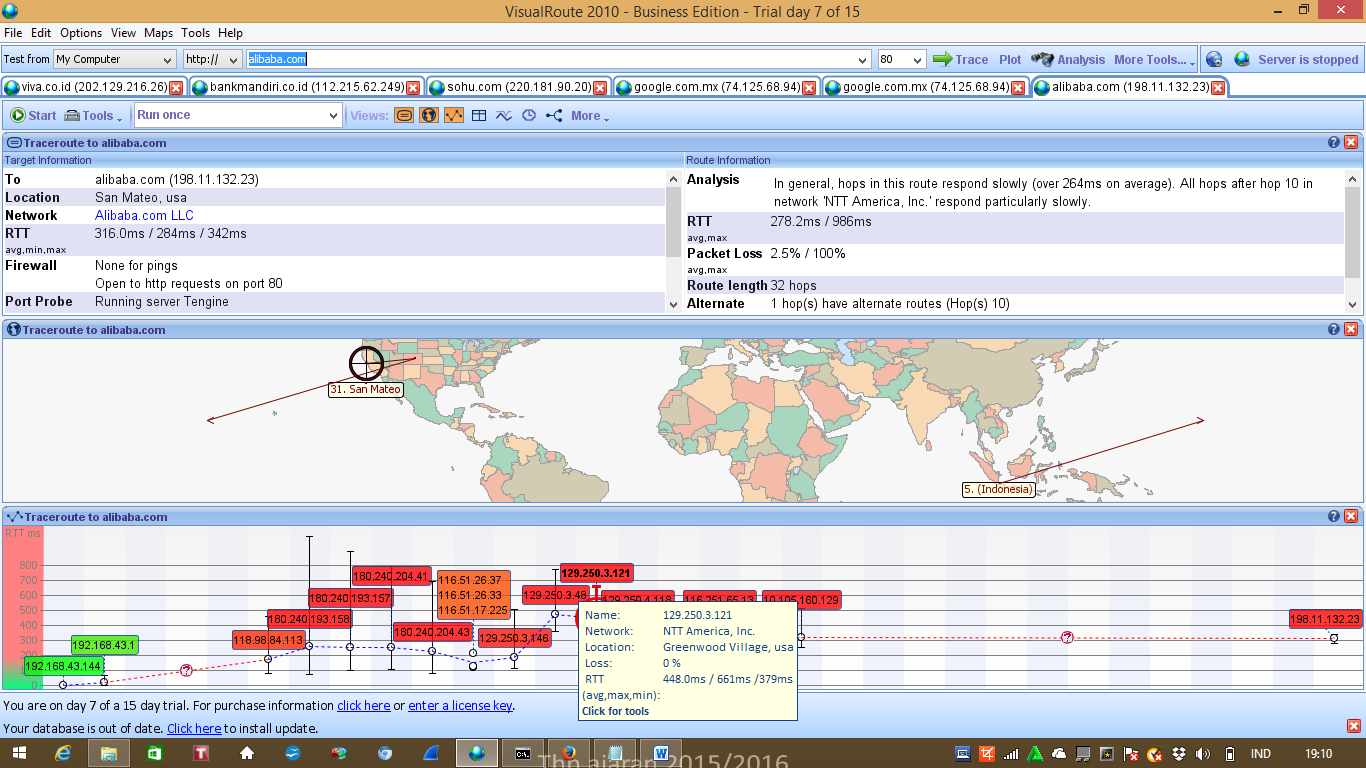 Pada IP address ini waktu yang dibutuhkan user agar data sampai yaitu 448.0 ms, dengan beberapa hops agar data sampai ke user.